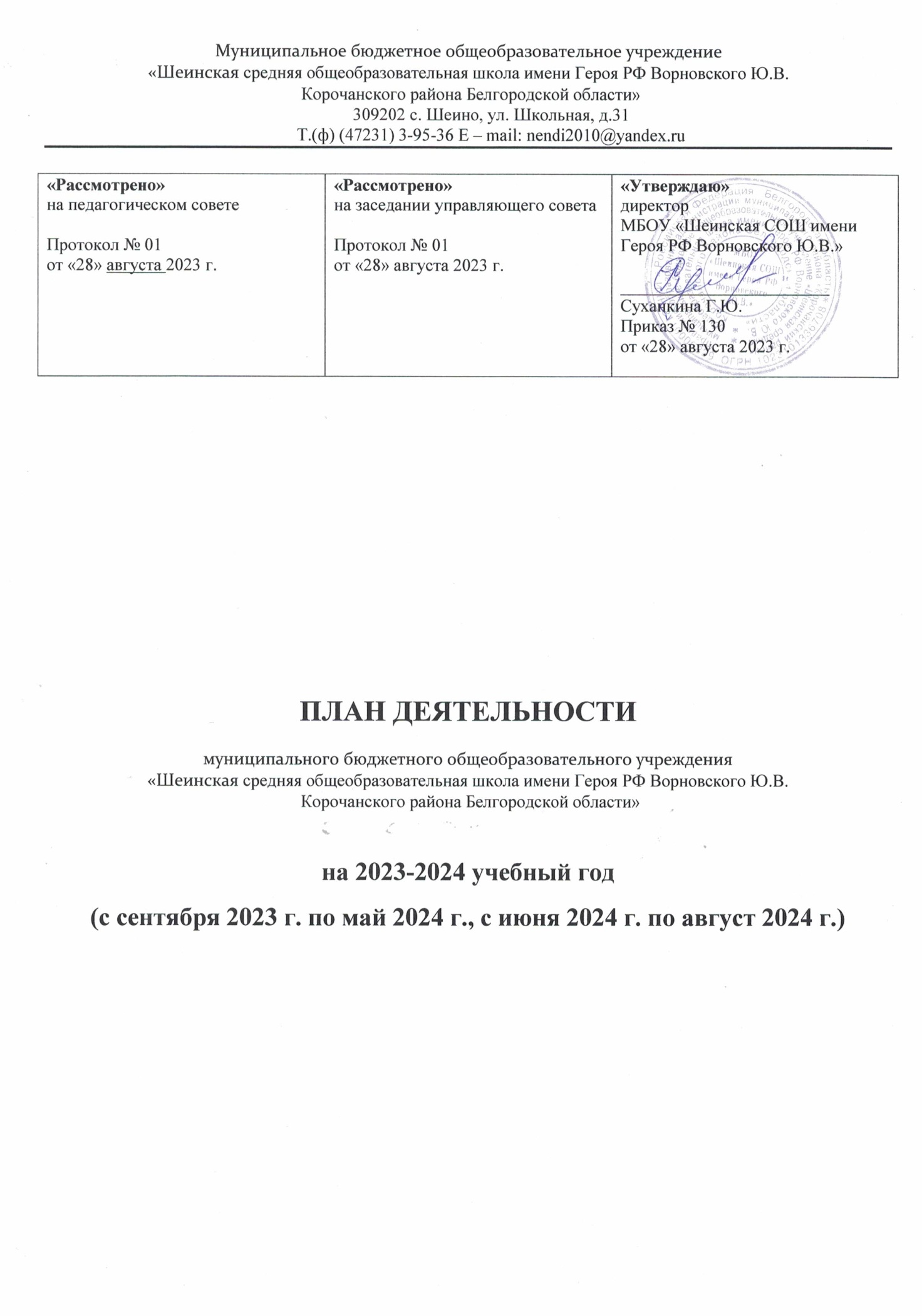 СОДЕРЖАНИЕ I ЧАСТЬ ПЛАНИРОВАНИЕ ДЕЯТЕЛЬНОСТИ МБОУ «Шеинская СОШ имени Героя РФ Ворновского Ю.В.»НА 2023-2024 УЧЕБНЫЙ ГОД (сентябрь - май) Общая характеристика образовательного учреждения Муниципальное бюджетное образовательное учреждение «Шеинская средняя общеобразовательная школа имени Героя РФ Ворновского Ю.В. Корочанского района Белгородской области» функционирует с  2008 года  по адресу: Россия, Белгородская область, Корочанский район, ул. Школьная, д. 31. В 2023 году после капитального ремонта открыта 2 группа.№ лицензии -  № 6113Дата выдачи лицензии –12.03.2014 года Срок действия лицензии – бессрочная. Директор – Суханкина Галина Юрьевна, образование высшее.Сведения о педагогических кадрах: Воспитатель – 3 Характеристика контингента обучающихся Порядок комплектования Учреждения детьми определяется Учредителем в соответствии с законодательством Российской Федерации. Нормативно-правовая база деятельности учреждения основывается на законодательстве Российской Федерации, региональных нормативно-правовых актах, а также локальных актах учреждения. Прием детей в Учреждение осуществляется заведующим по заявлению родителей (законных представителей) детей в соответствии с Приказом Минобрнауки России от 08.04.2014 № 293 «Об утверждении Порядка приема на обучение по образовательным программам дошкольного образования». Возраст приёма детей в Учреждение определяется Уставом Учреждения. В детском саду функционирует 2 группы:  Младшая группа – 14 воспитанниковСтаршая  группа – 15 воспитанникаРАЗДЕЛ 1 АНАЛИЗ РЕЗУЛЬТАТОВ РАБОТЫ МБОУ«Шеинская СОШ имени Героя РФ Ворноского Ю.В.»ЗА 2022-2023 УЧЕБНЫЙ ГОД.Цель работы в 2022-2023 учебном году: построение системы работы ДОУ в соответствии с ФГОС, создание благоприятных условий для полноценного проживания ребенком дошкольного детства, формирования основ базовой культуры личности,  всестороннее развитие психических и физических качеств в соответствии с возрастными и индивидуальными особенностями, подготовка ребенка к жизни в современном обществе. Обеспечение качественного образования, воспитания и развития дошкольников в соответствии с Федеральным государственным образовательным стандартом дошкольного образования в условиях поликультурного образовательного пространства и на основе гуманного и личностно-ориентированного взаимодействия детей и взрослых. Задачи:  Создание здоровьесберегающего образовательного пространства в ДОУ, направленного на реализацию мероприятий по профилактике и снижению заболеваемости воспитанников с учетом их индивидуальных особенностей здоровья, через построение здоровьесберегающей среды, организацию оптимального взаимодействия всех участников образовательного процесса.  Обеспечение равных возможностей для полноценного развития каждого ребенка в период дошкольного детства независимо от места жительства, пола, нации, языка, социального статуса, психофизиологических и других особенностей (в том числе ограниченных возможностей здоровья);  Обеспечение преемственности целей, задач и содержания образования, реализуемых в рамках образовательных программ различных уровней; Создание благоприятных условий развития детей в соответствии с их возрастными и индивидуальными особенностями и склонностями, развития способностей и творческого потенциала каждого ребенка как субъекта отношений с самим собой, другими детьми, взрослыми и миром; Объединение обучения и воспитания в целостный образовательный процесс на основе духовно-нравственных и социокультурных ценностей и принятых в обществе правил и норм поведения в интересах человека, семьи, общества;  Формирование общей культуры личности детей, в том числе ценностей здорового образа жизни, развития их социальных, нравственных, эстетических, интеллектуальных, физических качеств, инициативности, самостоятельности и ответственности ребенка, формирование предпосылок учебной деятельности;  Обеспечение вариативности и разнообразия содержания Программ и организационных форм дошкольного образования, возможности формирования Программ различной направленности с учетом образовательных потребностей, способностей и состояния здоровья детей;  Обеспечение психолого-педагогической поддержки семьи и повышения компетентности родителей (законных представителей) в вопросах развития и образования, охраны и укрепления здоровья детей Обеспечение непрерывного обновления компетенций педагогических кадров ДОО посредством механизмов стимулирования их профессионального совершенствования, обеспечивающих качество дошкольного образования и развитие их профессионального творчества. Создание оптимальных условий для развития информационной культуры и профессиональной компетентности педагогов, готовых решать новые педагогические задачи с опорой на информационно-коммуникативные технологии, интерактивные формы методического сопровождения. Продолжение работы по обновлению и наполнению развивающей предметно-пространственной среды. При анализе итогов учебного года отмечено, что цели и задачи  выполнены. 1.1. «Обеспечение здоровья и здорового образа жизни» В дошкольном образовательном учреждении проводилась регулярная систематическая работа по сохранению и укреплению физического здоровья воспитанников. Для этого имеются все необходимые условия и используются различные методы: в группах ежедневно проводилась утренняя гимнастика,  закаливание, босохождение, водные процедуры; в каждой группе имеются комплексы гимнастик,  они проводятся в течение режимных моментов и направлены на оздоровление детей; осуществляются закаливающие процедуры в соответствии с возрастными и индивидуальными особенностями воспитанников на основе согласия родителей на осуществление закаливания воспитанников ДОУ; осуществлялся постоянный контроль над организацией полноценного питания детей, соблюдения питьевого режима; создана необходимая  благоприятная психологическая среда; проведены мероприятия по охране труда и безопасности жизнедеятельности детей и сотрудников. Заболеваемость воспитанников меняется в зависимости от поступления детей в каждом учебном году, а также от качества проведения диспансеризации и от проведения профилактических прививок. Главнейшим фактором правильного развития ребенка является - сбалансированное питание. В течение всего года нормы основных продуктов питания выполнены на 90-100%. Дети регулярно получают фрукты и овощи, витамины, молочную продукцию. Причиной снижения случаев заболеваемости является правильная организация двигательной активности детей, использование нетрадиционного оборудования по физическому развитию детей, закаливания детей в летний оздоровительный период, вакцинация, соблюдение режима проветривания, прогулки. Результатом снижения заболеваемости является так же своевременный медицинский контроль со стороны медицинской сестры, утренний фильтр, отслеживание результатов состояния заболеваемости детей, выполнение натуральных норм питания, соблюдение суточной калорийности рациона блюд.  Здоровье детей дошкольного возраста, как и других групп населения, социально обусловлено и зависит от таких факторов, как состояние окружающей среды, здоровье родителей и наследственность, условия жизни и воспитания ребенка в семье, в образовательном учреждении. Результаты оздоровительной работы отслеживаются регулярно. В качестве основных показателей результативности оздоровительной работы оценивается группа здоровья детей, уровень физического развития и физической подготовленности.  Мониторинг   состояния  здоровья и физического развития детей в МБОУ «Шеинская СОШ имени Героя Ворновского Ю.В.»место занимают физкультурные занятия, праздники, спортивно-музыкальные развлечения и дни здоровья. Они способствуют активизации двигательной деятельности дошкольников. При организации активного отдыха учитываются погодные условия, особенности сезона и природные факторы. Физкультурные праздники являются эффективной формой активного отдыха детей. Практика показала значимость праздников в активном приобщении каждого ребенка к занятиям физической культурой. Анализируя физкультурно-оздоровительную работу, выявлены следующие проблемы:  - плотное расписание музыкальных занятий и занятий по физической культуре; - плотное расписание конкурсных мероприятий; - снижение показателей физического развития детей. Причины: отсутствие отдельного физкультурного зала в ДОУ; карантин по ветряной оспе, заболеваемость ОРВИ в младших группах во время процесса адаптации; Пути решения: внедрение новых форм здоровьесберегающих технологий;  организация совместных музыкально-спортивных образовательных мероприятий, в теплое время года проведение занятий на спортивной площадке на улице; дополнительное просвещение родителей по организации профилактики заболеваний ОРВИ.    1.2 . Результаты выполнения образовательной программы ДОУ по направлениям В дошкольном учреждении в 2022-2023 учебном году реализовалась основная общобразовательная программа ДО МБОУ «Шеинская СОШ имени Героя РФ Ворновского Ю.В.»,  разработанная в соответствии с ФГОС ДО (Приказ № 1155 Министерства образования и науки от 17 октября 2013 года), примерной основной общеобразовательной программой дошкольного образования (зарегистрированной в ФГОС реестре), с учетом УМК «От рождения до школы» под ред. Н.Е. Вераксы, Т.С. Комаровой, М.А. Васильевой, а также рабочая программа воспитания, как часть ООП ДО.   Учебный план рассчитан на пятидневную рабочую неделю, определяет объѐм учебного времени, отводимого на проведение НОД как основных, так и дополнительных.  Результаты выполнения программы по всем направлениям за 2022 – 2023 учебный год: Физическое развитие детей. В течение учебного года проводилась работа по улучшению здоровья и совершенствованию физических качеств детей с учетом индивидуальных особенностей воспитанников. Оздоровительная работа осуществлялась по следующим направлениям: Соблюдение режима дня Учет гигиенических требований Утренняя гимнастика Воздушно-оздоровительная гимнастика после сна Соблюдение двигательного режима в группах и на прогулке Закаливающие мероприятия. Занятия физической культурой. В группах воспитатели соблюдали оптимальный двигательный режим. Проведена большая работа по медицинскому обслуживанию детей: В соответствии с требованиями приобретались медикаменты. Определялся уровень здоровья каждого ребенка. Систематически проводилась вакцинация детей по календарю прививок. Ежедневно проводился утренний фильтр – выявление случаев заболевания. Социально – коммуникативное развитие. Анализ социально – коммуникативного развития дошкольников позволил выделить следующие типичные особенности: –дошкольники остаются детьми, они любят играть (содержание игр изменилось, наряду с сюжетно-ролевыми играми дети отдают предпочтение играм с современными головоломками, конструкторами, компьютерные, виртуальные игры, игры с помощью гаджетов); наблюдаются изменения в интеллектуальной сфере детей, они стали более информированы и любознательны, свободно ориентируются в современной технике, во взрослой жизни, чему способствует насыщенность среды в детском саду и дома; дистанционные формы образования вызывают у дошкольников положительный отклик; отмечаются изменения в положительную сторону в развитии речи детей с ОВЗ. Художественно – эстетическое развитие. Созданная в детском саду развивающая предметно-пространственная среда способствует художественно – эстетическому развитию детей, развитию интереса к миру искусства, навыков в изобразительной, музыкальной, театрализованной деятельности, творчеству. В каждой группе детского сада имеются сюжетно - игровые уголки, уголки изобразительной деятельности. Эффективно используются раздевалки в групповых комнатах: в них размещаются выставки фотографий, рисунков детей, поделок из природного материала. Для занятий музыкой имеется музыкальный зал. Работы воспитанников используются для оформления помещений групп.  Познавательное развитие.Результаты педагогических наблюдений показывают, что программа освоена с учетом возрастных требований. Но у некоторых воспитанников (в том числе у детей-инвалидов) наблюдается недостаточный уровень в реализации образовательной области «Познавательное развитие». Дети больше думают по образцу, педагоги недостаточно применяют во время НОД индивидуальную работа, зачастую дети выполняют решение математических задач и проведение экспериментирования коллективно.  Личностно-ориентированная среда ДОУ стимулирует общение, любознательность, способствует развитию у детей таких жизненно необходимых социальных навыков, как инициативность, самостоятельность, творчество, способствует формированию патриотических чувств дошкольников. Воспитанники стали более активными, общительными, ответственными и стараются максимально использовать свои возможности.  Речевое развитие.Дети овладевают речью как средством общения, имеют представление о нормах и ценностях, принятых в обществе. У некоторых воспитанников наблюдаются затруднения в правильном произношении звуков. У старших дошкольников наблюдаются  трудности в умении рассуждать, давать адекватные причинные объяснения, способность  делать  умозаключения. Проводится обследование  воспитанников учителем-логопедом с целью выявления речевых нарушений и при необходимости создания  специальных образовательных условий для коррекционно-развивающей работы.  Анализ результатов выполнения образовательной программы ДОУ по направлениям выявил следующие проблемы:  - недостаточный уровень познавательного развития у детей-инвалидов; - наличие затруднений в произношении некоторых звуков у воспитанников. Причины: индивидуальные особенности воспитанников; - плотный график занятий учителя-логопеда; Пути решения: подбор методов обучения детей-инвалидов с учетом индивидуальных особенностей;  дополнительное консультирование родителей по вопросу профилактики речевых нарушений. Развивающая предметно-пространственная среда Развивающая предметно-пространственная среда спроектирована с учетом ФГОС, основной общеобразовательной программой дошкольного образования, реализуемой в ДОУ, с учетом СанПин. Она содержательно-насыщенная, полифункциональная, вариативная, безопасная, трансформируемая, доступная,  обновляется систематически. Мебель и игровое оборудование расположено правильно, в каждой группе мебель подобрана по росту и промаркирована. Развивающая предметно-пространственная среда в групповых помещениях организована так, что каждый ребенок имеет возможность общения, уединения, может объединиться подгруппами по общим интересам или свободно заниматься любимым делом.  В пределах пространства групп можно выделить игровые и тематические зоны (центров развития), охватывающие все интересы детей: -центр изобразительной деятельности; -центр познавательного развития; -центр экологического воспитания; -центр физкультурно-оздоровительной деятельности; -центр сюжетно-ролевых игр; -центр строительно-конструктивных игр; -центр безопасности; -речевой центр; - центр музыкально-театрализованной деятельности; -центр опытно-экспериментальной деятельности; - уголок уединения.   	В центрах активности имеется достаточное количество игровых пособий в свободном доступе для детей. Пространство каждой групповой комнаты может трансформироваться, позволяя использовать ограниченное помещение наилучшим образом. Родители воспитанников принимают активное участие в проектирование и изменение предметно-пространственной среды.  Педагогами обновлены атрибуты для сюжетно-ролевых игр «Магазин», «Больница», «Парикмахерская», «Полиция», «Библиотека», «Семья», «Дом». Организованы уголки природы, где дети наблюдают и учатся ухаживать за растениями, театральный уголок. Для развития речи, воображения, мышления оборудована зона с дидактическими играми. Группы оснащены наглядными пособиями, мебелью. В группах имеются картотеки игр, разработаны и подобраны комплексы утренней гимнастики, гимнастики после сна, дыхательной гимнастики, картотеки подвижных, спортивных игр.  Пространство предметно-пространственной среды группы безопасно, соответствует санитарно-гигиеническим требованиям, правилам пожарной безопасности; игровой материал чистый, подобран в разнообразной цветовой гамме, приемлемой для детского сада.  С целью обеспечения психологического комфорта в группах создан «уголок уединения».  Анализ результатов выполнения образовательной программы ДОУ по направлениям выявил следующие проблемы: - Недостаточное внимание уделяется использованию творческих и исследовательских работ, результатов проектной деятельности для пополнения центров активности. Причины: недостаточное количество детских творческих и исследовательских проектов. Решение: планирование в образовательной деятельности детской проектной деятельности, в том числе инициированных воспитанниками ДОУ. 1.3.Анализ уровня развития целевых ориентиров выпускников ДОУ Анализ уровня развития целевых ориентиров у выпускников 2023г. показал, что у 95% воспитанников подготовительной к школе группы ДОУ показатели оценки итоговых результатов освоения образовательной программы в подготовительной к школе группе сформированы на достаточном уровне. Результаты освоения образовательной программы на конец года:  Социально-коммуникативное развитие:  Высокий уровень – 81 %; Средний уровень – 14%; Низкий уровень – 5%. Художественно-эстетическое развитие:  Высокий уровень – 85 %; Средний уровень – 15 %; Низкий уровень – 5 %. Речевое развитие: Высокий уровень – 85 %; Средний уровень – 10 %; Низкий уровень – 5 %. Познавательное развитие: Высокий уровень – 75 %; Средний уровень – 20 %; Низкий уровень – 5%. Физическое развитие: Высокий уровень – 95 %; Средний уровень – 5 %;Низкий уровень – 0 %. Дети овладели основными культурными средствами, способами деятельности, проявляют инициативу и самостоятельность в разных видах деятельности: игре, общении, познавательно-исследовательской деятельности, конструировании и др.; способны выбирать себе род занятий, участников по совместной деятельности. Обладают установкой положительного отношения к миру, к разным видам труда, другим людям и самому себе, обладают чувством собственного достоинства; активно взаимодействуют со сверстниками и взрослыми, участвуют в совместных играх. Способны договариваться, учитывать интересы и чувства других, сопереживать неудачам и радоваться успехам других, адекватно проявляют свои чувства, в том числе чувство веры в себя, стараются разрешать конфликты. Умеют выражать и отстаивать свою позицию по разным вопросам.  Научились помогать друг другу при затруднениях, вежливо здороваться, прощаться, благодарить за помощь. Сотрудничают и выполняют как лидерские, так и исполнительские функции в совместной деятельности. Понимают, что все люди равны вне зависимости от их социального происхождения, этнической принадлежности, религиозных и других верований, их физических и психических особенностей. Проявляют эмпатию по отношению к другим людям, готовность прийти на помощь тем, кто в этом нуждается. Обладают развитым воображением, которое реализуется в разных видах деятельности и прежде всего в игре; умеют оформлять игру, используя разнообразные материалы, являются инициаторами игры, часто организуют игры самостоятельно без помощи воспитателя. Достаточно хорошо владеют устной речью, могут выражать свои мысли и желания, использовать речь для выражения своих мыслей, чувств и желаний, построения речевого высказывания в ситуации общения, выделять звуки в словах, складываются предпосылки грамотности. Заинтересованно слушают сказки, рассказы, знают много стихотворений, называют произведения, прослушав произведения из него. Показывают хорошие знания художественных произведений. У детей развита крупная и мелкая моторика; они проявляют высокую скорость реакции, переключаются с одного движения на другое, подвижны, выносливы, владеют основными движениями, могут контролировать свои движения и управлять ими. Способны к волевым усилиям, могут следовать социальным нормам поведения и правилам в разных видах деятельности во взаимоотношениях со взрослыми и сверстниками, соблюдают правила безопасного поведения и навыки личной гигиены. Проявляют любознательность, задают вопросы взрослым и сверстникам, интересуются причинно-следственными связями, пытаются самостоятельно придумывать объяснения явлениям природы и поступкам людей. Умеют работать по правилу и образцу, слушать взрослого и выполнять его инструкции Имеют представления о себе, о составе семьи, родственных отношениях, о государстве и принадлежности к нему, о природном и социальном мире, в котором они живут. Знают герб, флаг, гимн России, столицу. Имеют представления о родном крае, его достопримечательностях. Проявляют уважение к жизни (в различных ее формах) и заботу об окружающей среде. Эмоционально отзываются на красоту окружающего мира, произведения народного и профессионального искусства (музыку, танцы, театральную деятельность, изобразительную деятельность и т. д.). Проявляют патриотические чувства, ощущают гордость за свою страну, ее достижения, имеют представление о ее географическом разнообразии, многонациональности, важнейших исторических событиях. Соблюдают элементарные общепринятые нормы, имеют первичные ценностные представления о том, «что такое хорошо и что такое плохо», стремятся поступать хорошо; проявляют уважение к старшим и заботу о младших. При анализе развития целевых ориентиров выпускников ДОУ выявлены следующие проблемы: низкий уровень освоения программы наблюдается у одного воспитанника. Причины: индивидуальные особенности, наличие инвалидности. Решение: направление на ЦПМПК с целью определения дальнейшего образовательного маршрута. Вывод: Анализ полученных данных подтверждает положительную динамику в развитии воспитанников подготовительной группы. Очевиден положительный результат проделанной работы: низкий уровень освоения программы детьми отсутствует, различия в высоком, среднем и низком уровне незначительны, знания детей прочны, они способны применять их в повседневной деятельности. 1.4. Анализ результатов повышения профессионального мастерства                             педагогов в 2022 - 2023 году. Обучение на курсах квалификации Аттестация педагогических кадров В прошедшем учебном году аттестацию воспитатели не проходили.Научно – методическая обеспеченность образовательного процесса Методическая работа в ДОУ ориентирована на достижение и поддержание высокого уровня воспитательно-образовательной работы с детьми, способствует повышению ее качества и эффективности. Педагоги детского сада знакомятся с новыми программами, технологиями, учебно-методическими пособиями, активно участвуют в заседаниях педагогического совета, семинарах-практикумах, мастер-классах, различных конкурсах.  Педагоги  координируют свою профессиональную деятельность между собой. Сотрудники ДОУ  постоянно совершенствуют свои теоретические знания путем самообразования и обучения на курсах повышения квалификации. В ДОУ имеются учебно-методические пособия почти по всем разделам программы, рабочие тетради, комплекты наглядно-демонстрационного материала для занятий, а также новинки учебно-методических пособий и художественная литература для детей. Формы работы с педагогическим коллективом: семинары-практикумы, круглые столы, мастер-классы, смотры-конкурсы, консультации коллективные и индивидуальные,  беседы, открытые просмотры и т.д. Все формы методической работы направлены на выполнение конкретных задач детского сада, сформулированных в образовательной программе и годовом плане с учетом потребностей детей и педагогов. Дошкольное образовательное учреждение взаимодействует с различными социальными институтами, имеющими отношение к сфере образования. С помощью такого взаимодействия достигается повышенное качество образовательных услуг. Анализ результатов повышения профессионального мастерства педагогов в 2022 - 2023 году показал следующие проблемы: проблемы в использовании ИКТ-технологий; Причины: отсутствие навыков работы с отдельными приложениями. Пути решения: определить и сформировать профессионально значимые умения, необходимые для применения в образовательном процессе ИКТ - технологий с учетом современных требований; -проведение мастер-классов, организация дополнительного обучения педагогов. 1.5.  Анализ системы взаимодействия с родителями воспитанников Одним из непременных условий воспитания ребенка в ДОУ является взаимодействие с семьями воспитанников. Мы рассматриваем  это взаимодействие  как социальное партнерство, что подразумевает равное участие в воспитании ребенка, как дошкольного учреждения, так и семьи, используем разнообразные формы работы: День открытых дверей  для родителей детей, поступающих в детский сад. Издание информационных листков, буклетов, памяток, стенгазет   с целью повышения информированности родителей  в вопросах воспитания детей, совместное оформление семейных фотоальбомов, выставок к праздникам.  Вовлечение родителей в воспитательный процесс через совместные мероприятия, участие в акциях, выставках, праздниках, развлечениях, спортивных мероприятиях, конкурсах. Наибольшей  популярностью среди родителей пользуются такие выставки, как  «Осень в гости к нам пришла»,  «Зимняя фантазия», фотовыставки по различной тематике. Ежегодно проводится совместный спортивный праздник ко  Дню защитника Отечества, развлечения ко  Дню Матери. Родительские собрания, заседания круглого стола, родительский патруль. Использование дистанционных форм взаимодействия с родителями. В течение 2022-2023 учебного года для родителей в ДОУ была организована консультативная работа всех педагогов и специалистов по различным направлениям, в том числе с использованием дистанционных технологий. Планирование и осуществление взаимодействия с родителями воспитанников строилось с учетом социального статуса семьи. В 2022-2023 учебном году 60% родителей занимали активную позицию в совместной работе ДОУ и семьи. Анализ системы взаимодействия с семьями воспитанников показал, что наряду с положительными сторонами сотрудничества ДОУ и семьи имеются  проблемы: Воспитатели не всегда умеют поставить конкретные задачи и выбрать соответствующее им содержание и методы в сотрудничестве с семьями. Не все родители охотно участвуют в совместных мероприятиях ДОУ, не все члены семьи проявляют интерес к воспитанию ребенка. Причины: Недостаточное привлечение родителей в образовательный процесс через индивидуальные и коллективные формы работы. Отсутствие грамотного построения взаимоотношений с родителями у некоторых педагогов.  Пути решения: Продолжать работу по взаимодействию ДОУ и семьи, привлекать родителей к активному взаимодействию, участию в образовательном процессе. Организовать работу по педагогическому и психологическому просвещению педагогов по сотрудничеству с семьей, поиск педагогических идей.  Вывод:  Организация воспитательно-образовательного процесса ориентирована на возрастные и индивидуальные особенности детей, что позволяет осуществлять личностно-ориентированный подход к детям. Содержание образовательной работы обеспечивает всесторонне развитие детей. Осуществляется планомерная и систематическая работа по совершенствованию РППС, ее соответствию ФГОС ДО. В ДОУ работает коллектив профессионально подготовленных кадров, наблюдается повышение профессионального уровня педагогов, создан благоприятный социально-психологический климат в коллективе, отношения строятся на основе сотрудничества и взаимопомощи. Педагоги обеспечили реализацию   основной общеобразовательной программы ДОУ на достаточном  уровне. Работа во всех группах велась стабильно. Результаты  работы позволяют коллективу стремиться к дальнейшему развитию.  РАЗДЕЛ  2 ПЛАНИРОВАНИЕ ДЕЯТЕЛЬНОСТИ МБОУ                                                        «Шеинская СОШ имени Героя РФ Ворновского Ю.В.»                                                                                                                НА 2023– 2024 УЧЕБНЫЙ ГОД2.1. Основные цели и задачи работы на 2023-2024 учебный год На основании выводов и результатов  анализа деятельности учреждения за прошлый год определены цели и задачи учреждения на 2023 – 2024  учебный год: Цель работы: построение системы работы ДОУ в соответствии с ФГОС, ФОП, создание благоприятных условий для полноценного проживания ребенком дошкольного детства, формирования основ базовой культуры личности,  всестороннее развитие психических и физических качеств в соответствии с возрастными и индивидуальными особенностями, подготовка ребенка к жизни в современном обществе. Обеспечение качественного образования, воспитания и развития дошкольников в соответствии с Федеральным государственным образовательным стандартом дошкольного образования в условиях поликультурного образовательного пространства и на основе гуманного и личностно-ориентированного взаимодействия детей и взрослых. Задачи:  Создание здоровьесберегающего образовательного пространства в ДОУ, направленного на реализацию мероприятий по профилактике и снижению заболеваемости воспитанников с учетом их индивидуальных особенностей здоровья, через построение здоровьесберегающей среды, организацию оптимального взаимодействия всех участников образовательного процесса.  Обеспечение равных возможностей для полноценного развития каждого ребенка в период дошкольного детства независимо от места жительства, пола, нации, языка, социального статуса, психофизиологических и других особенностей (в том числе ограниченных возможностей здоровья);  Обеспечение преемственности целей, задач и содержания образования, реализуемых в рамках образовательных программ различных уровней; Создание благоприятных условий развития детей в соответствии с их возрастными и индивидуальными особенностями и склонностями, развития способностей и творческого потенциала каждого ребенка как субъекта отношений с самим собой, другими детьми, взрослыми и миром; Объединение обучения и воспитания в целостный образовательный процесс на основе духовно-нравственных и социокультурных ценностей и принятых в обществе правил и норм поведения в интересах человека, семьи, общества;  Формирование общей культуры личности детей, в том числе ценностей здорового образа жизни, развития их социальных, нравственных, эстетических, интеллектуальных, физических качеств, инициативности, самостоятельности и ответственности ребенка, формирование предпосылок учебной деятельности;  Обеспечение вариативности и разнообразия содержания Программ и организационных форм дошкольного образования, возможности формирования Программ различной направленности с учетом образовательных потребностей, способностей и состояния здоровья детей;  Обеспечение психолого-педагогической поддержки семьи и повышения компетентности родителей (законных представителей) в вопросах развития и образования, охраны и укрепления здоровья детей Обеспечение непрерывного обновления компетенций педагогических кадров ДОО посредством механизмов стимулирования их профессионального совершенствования, обеспечивающих качество дошкольного образования и развитие их профессионального творчества. Создание оптимальных условий для развития информационной культуры и профессиональной компетентности педагогов, готовых решать новые педагогические задачи с опорой на информационно-коммуникативные технологии, интерактивные формы методического сопровождения. Продолжение работы по обновлению и наполнению развивающей предметно-пространственной среды. Приоритетные направления: Реализация образовательных программ дошкольного образования с опорой на проектную деятельность и индивидуальные потребности воспитанников, реализацию муниципальных проектов «Мы с финансами на ты», «Формирование экологической культуры у обучающихся на территории Корочанского района», «Реализация в образовательных учреждениях района комплекса мероприятий «Мы Корочанцы», посвященных 95-летию Корочанского района». Создание условий развития детей дошкольного возраста, открывающих возможности для позитивной социализации ребенка, его всестороннего личностного развития; Создание условий для сохранения и укрепления здоровья воспитанников, формирования у детей представления о здоровом образе жизни и основах безопасности жизнедеятельности. Осуществление необходимой коррекции недостатков в физическом и (или) психическом развитии детей с ОВЗ. Обеспечение психолого-педагогической поддержки семей, воспитывающих детей-инвалидов и детей с ОВЗ, повышение компетентности родителей (законных представителей) в вопросах развития и образования, охраны и укрепления их здоровья через предоставление образовательных услуг в Консультационном центре, совершенствование сотрудничества с родительской общественностью с использованием активных форм просветительской деятельности (ИКТ, сайт ДОУ, соц.сети).  Создание условий для развития информационной культуры педагогов, готовых решать новые педагогический задачи с опорой на информационно-коммуникационные технологии. Продолжать работу по обновлению и наполнению развивающей предметно-пространственной среды, в том числе ориентированную на воспитанников с особыми образовательными потребностями и с применением бережливых технологий.  Разработка и корректировка локальных актов в соответствии с учетом новых нормативных актов Российской Федерации. Организация в ДОО мониторинговых процедур оценки качества образования, обеспечив внесение корректив  в программу ВСОКО и инструментарий оценочных процедур. - Создание условий для ранней профориентации детей дошкольного возраста, повышения уровня их финансовой грамотности, развития детского технического творчества. 2.2.Обеспечение здоровья и здорового образа жизни, охраны и укрепления физического и психического здоровья детей, в том числе их эмоционального благополучия.   Цели: качественное сопровождение «формирования общей культуры личности детей, в том числе ценностей здорового образа жизни, развития их социальных, нравственных, эстетических, интеллектуальных, физических качеств» (ФГОС ДО 1.6.6)  создание социальной ситуации развития для участников образовательных отношений, включая создание образовательной среды, которая: гарантирует охрану и укрепление физического и психического здоровья детей; обеспечивает эмоциональное благополучие детей…» (ФГОС ДО 3.1.) создание достаточных материально-технических условий реализации основной образовательной программы включающих в себя требования, определяемые в соответствии с санитарно – эпидемиологическими правилами и нормативами (ФГОС ДО п. 3.5.1); приведение в соответствие с ФГОС ДО системы работы по обеспечению безопасности жизнедеятельности детей и сотрудников, охране труда (ФГОС ДО п. 3.3.4, п. 6, п. 3.4.1). 2.2.2. Организация рационального питания 2.2.3. Система физкультурно-оздоровительных мероприятий и закаливания 2.2.4. Система комфортной развивающей предметно-пространственной среды 2.2.5. Создание необходимой психологической среды 2.2.6. Система работы по обеспечению безопасности жизнедеятельности детей и сотрудников, охрана труда Приведение в соответствие ФГОС ДО системы работы по обеспечению безопасности жизнедеятельности детей и сотрудников, охране труда  (ФГОС ДО п.3.3.4, п.6, п.3.4.1.) Контроль 2.2.7. План мероприятий по организации Внутренней системы оценки качества образования (ВСОКО) Целями ВСОКО являются: формирование единой системы диагностики и контроля состояния образования, обеспечивающей определение факторов и своевременное выявление изменений, влияющих на качество образования в детском саду; получение объективной информации о функционировании и развитии системы образования в дошкольном образовательном учреждении, тенденциях его изменения и причинах, влияющих на его уровень; предоставления всем участникам образовательной деятельности и общественности достоверной информации о качестве образования; принятие обоснованных и своевременных управленческих решений по совершенствованию образования и повышение уровня информированности потребителей образовательных услуг при принятии таких решений;  прогнозирование развития образовательной системы детского сада. 2.2.8. План мероприятий по пожарной безопасности 2.2.9. План работы по профилактике детского дорожно-транспортного травматизма Перспективный план работы отряда ЮПИД «Зеленый свет»  План работы родительского патруля 2.2.10. Антитеррористическая защищенность 2.3. Обеспечение равных возможностей для полноценного развития каждого ребенка в период дошкольного детства, объединения обучения и воспитания в целостный образовательный процесс Цели: Организация условий для приведения в соответствие требованиям ФГОС ДО: образовательного процесса, обеспечивающего «формирование общей культуры личности детей, в том числе ценностей здорового образа жизни, развития их социальных, нравственных, эстетических, интеллектуальных, физических качеств, инициативности, самостоятельности и ответственности ребѐнка, формирования предпосылок учебной деятельности» (ФГОС 1.6.6) «построения образовательной деятельности на основе индивидуальных особенностей каждого ребенка, при котором сам ребенок становится активным в выборе содержания своего образования, становится субъектом образования (индивидуализация дошкольного образования)»(ФГОС 1.4.2) «содействия и сотрудничества детей и взрослых, признание ребенка полноценным участником (субъектом) образовательных отношений»(ФГОС 1.4.3) «формирования познавательных интересов и познавательных действий ребенка в различных видах деятельности» (ФГОС 1.4.7) создания условий развития ребенка, открывающих возможности для его позитивной социализации, его личностного развития, развития инициативы и творческих способностей на основе сотрудничества со взрослыми и сверстниками и соответствующим возрасту видам деятельности» (ФГОС 2.4.) создания развивающей образовательной среды, которая представляет собой систему условий социализации и индивидуализации детей» (ФГОС 2.4.) 2.3.1. Коррекционно-организационная деятельность психолого-педагогического консилиума 2.3.2. Организация развивающей предметно - пространственной развивающей образовательной среды. Цели: Организация 	необходимой 	предметно-пространственной развивающей образовательной среды с учетом требований п.3.3. «Требования к развивающей предметно – пространственной среде» ФГОС ДО. Обновление содержания предметно-пространственной развивающей образовательной среды по всем направлениям, предусмотренным Программой развития ДОО для обеспечения максимальной реализации образовательного потенциала пространства группы, а также территории, возможности общения и совместной деятельности детей. 2.4. Обеспечение высокого уровня воспитания и образования дошкольников  Цель: создание необходимых условий  для обеспечения современного качества  дошкольного  образования,  эффективности  использования форм и методов педагогического воздействия.             «построение образовательного процесса, обеспечивающего «формирование общей культуры личности детей, в том числе ценностей здорового образа жизни, развития их социальных, нравственных, эстетических, интеллектуальных, физических качеств, инициативности, самостоятельности и ответственности ребѐнка, формирования предпосылок учебной деятельности» (ФГОС 1.6.6) «построения образовательной деятельности на основе индивидуальных особенностей каждого ребенка, при котором сам ребенок становится активным в выборе содержания своего образования, становится субъектом образования (индивидуализация дошкольного образования)» (ФГОС 1.4.2) «содействия и сотрудничества детей и взрослых, признание ребенка полноценным участником (субъектом) образовательных отношений» (ФГОС 1.4.3) «формирования познавательных интересов и познавательных действий ребенка в различных видах деятельности» (ФГОС 1.4.7) создания условий развития ребенка, открывающих возможности для его позитивной социализации, его личностного развития, развития инициативы и творческих способностей на основе сотрудничества со взрослыми и сверстниками и соответствующим возрасту видам деятельности» (ФГОС 2.4.) создания развивающей образовательной среды, которая представляет собой систему условий социализации и индивидуализации детей» (ФГОС 2.4.) 2.4.1. Организация воспитательно-образовательного процесса 2.4.2. Планирование коррекционных мероприятий 2.4.3. Организация смотров-конкурсов, выставок 2.4.4. Досуговая деятельность, музыкально-спортивные праздники и развлечения 2.5. Создание условий для обеспечения готовности старших дошкольников к обучению в школе Мониторинг развития детей, поступающих в школу Организация воспитательно-образовательной работы  в подготовительной к школе группе  2.6. Научно - методическое и кадровое обеспечение образовательного  процесса. Цели: Повышение профессиональной компетентности педагогов на основе выполнения ФГОС ДО п.2.11.2, п.п.1, п. 3.2.6 п.п. 2, с учетом современных требований психолого-педагогической науки и технологии управления качеством образования по направлению повышения квалификации педагогов в условиях внедрения ФГОС ДО. «Создание социальной ситуации развития для участников образовательных отношений, включая создание образовательной среды, которая: способствует профессиональному развитию педагогических работников; создает условия для развивающего вариативного дошкольного образования» (ФГОС 3.1.) Обеспечение условий для: «профессионального развития педагогических и руководящих работников, в том числе их дополнительного профессионального образования; консультативной поддержки педагогических работников и родителей (законных представителей) по вопросам образования и охраны здоровья детей, в том числе инклюзивного образования (в случае его организации); организационно-методического сопровождения процесса реализации Программы, в том числе во взаимодействии со сверстниками и взрослыми.» (ФГОС 3.2.6.) 2.6.1. Система методической работы в МБОУ Заседания Педагогического сообщества 2.6.3. Семинары 2.6.4. Консультации для педагогов 2.6.5. Самообразование педагогов 2.6.6. Аттестация педагогов 2.7. Взаимосвязь в работе МБОУ «Шеинская СОШ имени Героя РФ Ворновского Ю.В.»с семьей, социальными партнерами.2.7.1.Система работы с родителями Цель: Усиление роли семьи в обучении и воспитании детей, содействие осуществлению прав родителей на участие в управлении МБОУ «Шеинская СОШ имени Героя РФ Ворновского Ю.В», в организации воспитательно - образовательного  процесса.    Общие родительские собрания Консультация для родителей 2.7.2. Система работы с социальными партнѐрами 2.8. Укрепление материально-технической и финансовой базы  МБОУ «Шеинская СОШ имени Героя РФ Ворновского Ю.В.»Цели: Создание нормативно-правового, методического и аналитического обеспечения реализации федерального государственного образовательного стандарта дошкольного образования. Создание благоприятных условий развития детей в соответствии с их возрастными и индивидуальными особенностями. Улучшение условий труда, ориентированных на выполнение основных нормативных документов, образовательных программ дошкольного образования.  2.9. Административно-хозяйственная деятельность 2.9.1. Улучшение условий и охрана труда 2.9.2. Административная работа 2.9.3. Хозяйственная работа 2.9.4. Профилактика коронавирусной инфекции II ЧАСТЬ ПЛАНИРОВАНИЕ ДЕЯТЕЛЬНОСТИ  МБОУ «ШЕИНСКАЯ СОШ ИМЕНИ ГЕРОЯ РФ ВОРНОВСКОГО Ю.В.»НА ЛЕТНИЙ ОЗДОРОВИТЕЛЬНЫЙ ПЕРИОД (июнь - август) РАЗДЕЛ 1 АНАЛИЗ РЕЗУЛЬТАТОВ ДЕЯТЕЛЬНОСТИ ЗА ЛЕТНИЙ ОЗДОРОВИТЕЛЬНЫЙ ПЕРИОД                                                                                          2022-2023 УЧЕБНОГО ГОДА1.1 Анализ качества достижений запланированных целей и реализации задач на летний оздоровительный период 2023 года В летний оздоровительный период 2023 года коллектив МБОУ «Шеинская СОШ имени Героя РФ Ворновского Ю.В.»работал над достижением цели: создание условий для сохранения и укрепления физического и психического здоровья детей с учетом их индивидуальных особенностей, удовлетворение потребностей растущего организма в отдыхе, творческой деятельности и двигательной активности.  Достижение поставленной цели решалось через реализацию следующих задач: 1.2. Анализ создания благоприятных условий, их рациональное использование для развития, оздоровления и воспитания детей в соответствии с их возрастными и индивидуальными особенностями в летний оздоровительный период 2023 года. В течение летнего оздоровительного периода в ДОУ был проведен ряд методических мероприятии, направленных на повышение компетентности педагогов в области развития, оздоровления и воспитания детей в летний оздоровительный период: На основе результатов оперативного контроля участие педагогов в данных мероприятиях позволило качественно создать условия для организации  активной деятельности с дошкольниками в летний период. Одно из важнейших условий организации образовательного процесса в летний оздоровительный период является правильная организация развивающей предметно- пространственной среды, укрепление материально-технической базы. На территории всех участков и в групповых помещениях качественно обновлена РППС. В детском саду имеются прогулочные игровые площадки для каждой возрастной группы, которые оборудованы теневыми навесами, песочницами.На спортивной площадке есть яма для прыжков, игровое поле для игр с элементами спорта (футбол, волейбол, баскетбол). В период подготовки к летнему оздоровительному периоду 2023 года произведена покраска всех прогулочных участков. Вывод: Кадровые, материально-технические, финансовые условия соответствуют требованиям ФГОС ДО, СанПиН и позволили качественно организовать физкультурно- оздоровительную деятельность дошкольников. Перспектива (система мер): принимать меры к созданию материально-технического, учебно-методического обеспечения, максимально удовлетворяющего ФГОС ДО. 1.3. Анализ организации профилактической работы с детьми, двигательного режима, рационального питания дошкольников в летний оздоровительный период 2023 годаЗа прошедший летний оздоровительный период основное внимание отведено физкультурно-оздоровительной работе. В летний период оздоровительными мероприятиями было охвачено 65% дошкольников. Основную часть времени дети проводили на свежем воздухе. Прием детей, игровая и образовательная деятельность и другие мероприятия в летний оздоровительный период организовывались на свежем воздухе. Дети принимали воздушные и солнечные ванны. Все оздоровительные мероприятия организовывались с учетом состояния здоровья воспитанников и их индивидуальных особенностей. Административной и медицинской службами ДОО постоянно осуществлялся контроль за соблюдением режима дня, питьевым режимом, обработкой песка в песочницах, ежедневным мытьем пола в павильонах, проведением закаливающих процедур, усвоением культурно-гигиенических навыков и умениями детей, состояния выносного игрового материала, выполнением натуральных норм питания. Педагоги групп ежедневно осуществляли работу по укреплению детского здоровья, профилактике соматических заболеваний, используя разнообразные приемы и средства: нестандартное физкультурное оборудование, игры с водой и песком, проектные работы. Основные оздоровительные мероприятия, проводимые в летний оздоровительный период Организация образовательного процесса выстроена в соответствии с санитарно-эпидемиологическими требованиями к устройству, содержанию и организации режима работы в дошкольных образовательных организациях (СанПиН 2.4.1.3049-13), ООП ДО, АООП ДО. Реализация образовательных задач осуществлялась в течение всего времени пребывания детей в детском саду: в совместной деятельности взрослых и детей (деятельность в ходе режимных моментов), в самостоятельной детской деятельности, во взаимодействии с семьями воспитанников. При организации режима пребывания детей в образовательном учреждении учитывались погодные условия, возрастные особенности детей. В летний период, в соответствии с требованиями СанПиН, в целях сохранения и укрепления здоровья детей, вся образовательная деятельность с детьми проводилась на свежем воздухе. Основу организации образовательного процесса составляет комплексно- тематический принцип с ведущей игровой деятельностью, особое место в педагогическом процессе уделяется организации условий для самостоятельной деятельности детей по их выбору и интересам. Организация образовательного процесса с детьми в летний оздоровительный период осуществлялась в условиях реализации системы мероприятий, направленных на оздоровление и физическое развитие детей, их нравственное воспитание, развитие любознательности и познавательной активности, формирование культурно-гигиенических и трудовых навыков; на удовлетворение детской любознательности, формирование необходимых для разностороннего развития ребенка представления об окружающем мире, привития навыков активности и самостоятельности мышления через организацию мероприятий, прогулок, коллективных действий, экспериментов, проектов, спортивных праздников, развлечений.  Вывод: таким образом, четко спланированная система мероприятий развлекательного, познавательного и оздоровительного характера обеспечивала необходимый уровень физического и психического развития детей, а также удовлетворяла потребность растущего организма в отдыхе, творческой деятельности и движении. Перспектива (система мер): продолжить реализацию системы мероприятий развлекательного, познавательного и оздоровительного характера в следующий летний оздоровительный период. 1.4. 	Анализ организации системы работы с родителями                                    воспитанников и социумом, направленных на реализации                                                             задач в летний оздоровительный период 2023 годаВовлечение родителей в деятельность ДОУ, осуществление педагогического, санитарного просвещения родителей по вопросам воспитания и оздоровления детей летом, а также обеспечение безопасности являлась главной целью в летний оздоровительный период 2023 года. Для реализации плана деятельности были намечены задачи по взаимодействию с семьями воспитанников: познакомить родителей (законных представителей) вновь прибывших детей с особенностями развития детей дошкольного возраста и адаптации их к условиям дошкольного учреждения; помочь родителям (законным представителям) в освоении методики укрепления здоровья ребенка в семье, способствовать его полноценному физическому развитию, освоению культурно-гигиенических навыков, безопасного поведения дома, на улице, в случае возникновения ЧС; совместно с родителями развивать доброжелательное отношение ребенка к взрослым и сверстникам, эмоциональную отзывчивость к близким, уверенность в своих силах; развивать у родителей (законных представителей) интерес к совместным играм и занятиям с ребенком дома. Педагоги систематически проводили консультирование и беседы по запросам родителей, обновляют информацию в родительских уголках, на сайте ДОУ, включают родителей в работу творческих групп по организации РППС в группе и на участке, организуют выставки художественной творческой деятельности. Педагоги познакомили родителей с задачами и планами на лето. За период летней – оздоровительной работы для родителей были организованы консультации «Как с пользой провести лето с ребенком», «В огороде вместе с детьми», «Адаптация ребенка к детскому саду». Постоянно    обновлялись     папки     –     передвижки,     вывешивались санитарные бюллетени на темы «Кишечная инфекция», «Профилактика травматизма летом», «Витамины на вашем столе», «СТОП - коронавирус» и т.д. Для повышения уровня информированности родителей педагоги регулярно размещали новости на сайте ДОУ и в социальных сетях, родители могли еженедельно ознакомиться с фотоотчетом о проведенных мероприятиях. В летний оздоровительный период не осуществлялось сетевое взаимодействие с большинством социальных институтов. Вывод: взаимодействие 	педагогического коллектива родительской общественностью позволяет говорить о положительном результате повышения уровня компетенций родителей в вопросах развития и образования, охраны и укрепления здоровья детей. Родители       принимали       активное        участие        в        жизни        детского сада летом, но процент задействованных родителей невысок. Перспектива (система мер): планируя работу на летний оздоровительный период 2024 года, необходимо продумать активные формы взаимодействия с родителями, вовлечение в образовательный процесс большего числа родителей, а также организовать взаимодействие с социальными партнерами. РАЗДЕЛ 2 ПЛАНИРОВАНИЕ ДЕЯТЕЛЬНОСТИНА ЛЕТНИЙ ОЗДОРОВИТЕЛЬНЫЙ ПЕРИОД2023-2024 УЧЕБНОГО ГОДА(июль-август)2.1.Цель, задачи на летний оздоровительный период 2023-2024 уч.года. Цель: создание в дошкольном образовательном учреждении максимально эффективных условий  для организации оздоровительной работы с детьми, развитие познавательного интереса воспитанников в летний период, а также обеспечение безопасности. Задачи: Обеспечение охраны жизни и укрепление физического и психического здоровья детей путем активизации движений и использования природных факторов. Формирование у воспитанников привычки к здоровому образу жизни и развития познавательного интереса. Формирование навыков безопасного поведения. Реализация системы мероприятий, направленных на оздоровление и физическое воспитание детей, предупреждение заболеваемости и травматизма. Повышение компетентности педагогов в опросах организации летней оздоровительной работы, мотивация педагогов на улучшение качества организации летнего отдыха дошкольников. Осуществление просвещения родителей и педагогов по вопросам воспитания и оздоровления детей в летний период, организация активного взаимодействия с родителями. Продолжение работы по созданию развивающей предметно – пространственной среды на территории ДОУ. 2.2. 	Обеспечение условий в ДОУ (кадровых, материально-технических, финансовых):  - система мер, направленных на создание и использование условий в ДОУ для реализации задач в летний оздоровительный период в сотрудничестве с родителями воспитанников и социумом. 3.Охрана здоровья детей в летний оздоровительный период - система мер, направленная на реализацию пунктов 1  пп.,2,3,4,5,6,8,9,10,11), п.2, п.3, п.4 (пп.1,2,3,4) ст.41 Федерального Закона №273 «Об образовании в РФ» 2.4. Реализация образовательной деятельности в летний оздоровительный период Организация детской деятельности в соответствии с тематическим планированием на летний период  Система мер по организации деятельности детей в режимных моментах Система мер по организации самостоятельной деятельности детей в ДОО  ЛИСТ КОРРЕКТИРОВКИ ГОДОВОГО ПЛАНА №п/п Наименование раздела Стр. I ЧАСТЬ ПЛАНИРОВАНИЕ ДЕЯТЕЛЬНОСТИ  МБОУ «Шеинская СОШ имени Героя РФ Ворновского Ю.В.» НА 2023-2024 УЧЕБНЫЙ ГОД (сентябрь - май) I ЧАСТЬ ПЛАНИРОВАНИЕ ДЕЯТЕЛЬНОСТИ  МБОУ «Шеинская СОШ имени Героя РФ Ворновского Ю.В.» НА 2023-2024 УЧЕБНЫЙ ГОД (сентябрь - май) 4 Общая характеристика дошкольного образовательного учреждения Общая характеристика дошкольного образовательного учреждения 4 РАЗДЕЛ  1 АНАЛИЗ РЕЗУЛЬТАТОВ РАБОТЫ  МБОУ «ШЕИНСКАЯ СОШ ИМЕНИ ГЕРОЯ РФ ВОРНОВСКОГО Ю.В.»ЗА 2022-2023 УЧ. ГОД. РАЗДЕЛ  1 АНАЛИЗ РЕЗУЛЬТАТОВ РАБОТЫ  МБОУ «ШЕИНСКАЯ СОШ ИМЕНИ ГЕРОЯ РФ ВОРНОВСКОГО Ю.В.»ЗА 2022-2023 УЧ. ГОД. 6 1.1. Обеспечение здоровья и здорового образа жизни 7 1.2. Результаты 	выполнения 	образовательной 	программы 	ДОУ по направлениям 8 1.3. Анализ уровня развития целевых ориентиров выпускников ДОУ 11 1.4. Анализ 	результатов 	повышения 	профессионального 	мастерства педагогов в 2022-2023 году 13 1.5. Анализ системы взаимодействия с родителями воспитанников 15 РАЗДЕЛ  2 ПЛАНИРОВАНИЕ ДЕЯТЕЛЬНОСТИ   МБОУ «ШЕИНСКАЯ СОШ ИМЕНИ ГЕРОЯ РФ ВОРНОВСКОГО Ю.В.»НА 2023-2024 УЧ. ГОД. (сентябрь - май) РАЗДЕЛ  2 ПЛАНИРОВАНИЕ ДЕЯТЕЛЬНОСТИ   МБОУ «ШЕИНСКАЯ СОШ ИМЕНИ ГЕРОЯ РФ ВОРНОВСКОГО Ю.В.»НА 2023-2024 УЧ. ГОД. (сентябрь - май) 17 2.1. Основные цели и задачи работы ДОУ на 2023 – 2024 учебный год. 17 2.2. Обеспечение здоровья и здорового образа жизни, охраны и укрепления физического и психического здоровья детей, в том числе их эмоционального благополучия. 18 2.2. 2.2.1. Улучшение качества медицинского обслуживания       19 2.2. 2.2.2. Организация рационального питания 20 2.2. 2.2.3. Система физкультурно-оздоровительных мероприятий и закаливания 21 2.2. 2.2.4.Система комфортной развивающей предметно-пространственной среды       22 2.2. 2.2.5. Создание необходимой психологической среды   23 2.2. 2.2.6. Система работы по обеспечению и безопасности жизнедеятельности детей и сотрудников, охрана труда  24 2.2. 2.2.7. План мероприятий по организации внутренней системы оценки качества образования 26 2.2. 2.2.8. План мероприятий по пожарной безопасности    27 2.2. 2.2.9. План работы по профилактике детского дорожно-транспортного травматизма 29 2.2. 2.2.10. Антитеррористическая защищенность 31 2.3. Обеспечение равных возможностей для полноценного развития каждого ребенка в период дошкольного детства, объединения обученияи воспитания в целостный образовательный процесс 32 2.3. 2.3.1. Коррекционно-организационная деятельность ПП консилиума 32 2.3. 2.3.2. Организация развивающей предметно - пространственной среды 33 2.4. Обеспечение высокого уровня воспитания и образования дошкольников. 34 2.4.1. Организация образовательного процесса 35 2.4.2. Планирование коррекционных мероприятий 35 2.4.3. Организация смотров-конкурсов, выставок.  35 2.4.4.Досуговая 	деятельность, 	музыкально-спортивные праздники 	и развлечения 36 2.5. Создание условий для обеспечения готовности старших дошкольников к обучению в школе 37 2.6. Научно - методическое и кадровое обеспечение образовательного  процесса. 38 2.6.1. Система методической работы в МБОУ «Шеинская СОШ имени Героя РФ Ворновского Ю.В.» 39 2.6.2. Открытые просмотры педагогической деятельности 42 2.6.3. Семинары       42 2.6.4. Консультации       42 2.6.5. Самообразование педагогов       43 2.6.6.Аттестация педагогов 43 2.7. Взаимосвязь в работе МБОУ «Шеинская СОШ имени Героя РФ Ворновского Ю.В.» с семьей, социальными партнерами 44 2.7.1. Система работы с родителями 44 2.7.2. Система работы с социальными партнерами 45 2.8 Укрепление материально-технической и финансовой базы МБОУ «Шеинская СОШ имени Героя РФ Ворновского Ю.В.»46 2.9. Административно-хозяйственная деятельность. 47 2.9.1.Улучшение условий и охрана труда 47 2.9.2.Административная работа 47 2.9.3.Хозяйственная работа 48 2.9.4.Профилактика коронавирусной инфекции 49 II ЧАСТЬ ПЛАНИРОВАНИЕ ДЕЯТЕЛЬНОСТИ  МБОУ «ШЕИНСКАЯ СОШ ИМЕНИ ГЕРОЯ РФ ВОРНОВСКОГО Ю.В.»НА ЛЕТНИЙ ОЗДОРОВИТЕЛЬНЫЙ ПЕРИОД II ЧАСТЬ ПЛАНИРОВАНИЕ ДЕЯТЕЛЬНОСТИ  МБОУ «ШЕИНСКАЯ СОШ ИМЕНИ ГЕРОЯ РФ ВОРНОВСКОГО Ю.В.»НА ЛЕТНИЙ ОЗДОРОВИТЕЛЬНЫЙ ПЕРИОД 50 РАЗДЕЛ 1 АНАЛИЗ РЕЗУЛЬТАТОВ ДЕЯТЕЛЬНОСТИ ЗА ЛЕТНИЙ ОЗДОРОВИТЕЛЬНЫЙ ПЕРИОД 2022-2023 УЧЕБНОГО ГОДА РАЗДЕЛ 1 АНАЛИЗ РЕЗУЛЬТАТОВ ДЕЯТЕЛЬНОСТИ ЗА ЛЕТНИЙ ОЗДОРОВИТЕЛЬНЫЙ ПЕРИОД 2022-2023 УЧЕБНОГО ГОДА 50 1.1. Анализ качества достижений запланированных целей и реализации задач на летний оздоровительный период 2023 года 50 1.2. Анализ создания благоприятных условий, их рациональное использование для развития, оздоровления и воспитания детей в соответствии с их возрастными и индивидуальными особенностями в летний оздоровительный период 2023года 51 1.3. Анализ организации профилактической работы с детьми, двигательного режима, рационального питания дошкольников в летний оздоровительный период 2023 года 52 1.4. Анализ организации системы работы с родителями воспитанников и социумом, направленных на реализации задач в летний оздоровительный период 2023 года 53 РАЗДЕЛ 2 ПЛАНИРОВАНИЕ ДЕЯТЕЛЬНОСТИ ЗА ЛЕТНИЙ ОЗДОРОВИТЕЛЬНЫЙ ПЕРИОД 2023-2024 УЧЕБНОГО ГОДА (июль-август) РАЗДЕЛ 2 ПЛАНИРОВАНИЕ ДЕЯТЕЛЬНОСТИ ЗА ЛЕТНИЙ ОЗДОРОВИТЕЛЬНЫЙ ПЕРИОД 2023-2024 УЧЕБНОГО ГОДА (июль-август) 54 2.1. Цель, задачи на летний оздоровительный период 2023-2024 уч.года. 54 2.2. Обеспечение условий в ДОУ (кадровых, материально-технических, финансовых) 55 2.3. Охрана здоровья детей в летний оздоровительный период 56 2.4. Реализация образовательной деятельности в летний оздоровительный период 57 Лист корректировки годового плана Лист корректировки годового плана 57№ Показатели Характеристика 1. Полное наименование в соответствии с уставом: Муниципальное бюджетное образовательное учреждение «Шеинская средняя общеобразовательная школа имени Героя РФ Ворновского Ю.В. Корочанского района Белгородской области» 2. Тип ОУ: образовательное учреждение 3. Вид ОУ: 4. Приоритетное направление: физическое, познавательное 5. Юридический адрес: Россия, Белгородская область, Корочанский район, с. Шеино,                     ул. Школьная, д. 31 6 Режим работы 5 – дневный, 8.00 – 18.00  выходные дни - суббота, воскресенье, государственные праздничные дни. 6. Телефон:  8 47231 3 – 39 - 36 7. E-mail: nendi2010@yandex.ru 8. Адрес сайта: https://shkolasheinskaya-r31.gosweb.gosuslugi.ru/9. Учредитель: Управление образования администрации муниципального района «Корочанский район» 10. Руководитель:  Суханкина Галина Юрьевна Учебн ый Год Учебн ый Год Общее количест во детей Часто болеющ ие дети Количест во детей  с 1 группой здоровья Количест во детей не болевших не разу Количеств о детей с нормальн ым физически м развитием Количест во дней пропущен. 1-м ребенком по болезни Индек с здоро вья 2022-2023 2022-2023 40 100% 6 28 0 37 10,3 73% 2022-2023 2022-2023 40 100% 5% 59% 0% 94 % 73% В системе физкультурно-оздоровительной работы дошкольного учреждения прочное В системе физкультурно-оздоровительной работы дошкольного учреждения прочное В системе физкультурно-оздоровительной работы дошкольного учреждения прочное В системе физкультурно-оздоровительной работы дошкольного учреждения прочное В системе физкультурно-оздоровительной работы дошкольного учреждения прочное В системе физкультурно-оздоровительной работы дошкольного учреждения прочное В системе физкультурно-оздоровительной работы дошкольного учреждения прочное В системе физкультурно-оздоровительной работы дошкольного учреждения прочное По направлениям ФГОС Результаты выполнения образовательной программы ДОУ Результаты выполнения образовательной программы ДОУ По направлениям ФГОС соответствует возрасту низкий  Художественно-эстетическое развитие 95% 5% Физическое развитие 97% 3% Социально-коммуникативное развитие 96% 4% Познавательное развитие 94% 6% Речевое развитие 96% 4% Ф.И.О.ДолжностьВид повышенияСроки проведенияБеспалова Наталья ВикторовнавоспитательПовышение квалификацииАвгуст 2021Богданова Анастасия ИгоревнавоспитательПовышение квалификацииАвгуст 2021Содержание деятельности Сроки Ответственные Итоговый документ составление  и выполнение сезонного 10-тидневного меню в течение года Завхоз Забусова С.А.  Анализ выполнения норм питания выполнение норм закладки продуктов, выхода блюд, раздачи готовой продукции с пищеблока в течение года Завхоз Забусова С.А.  Предупредительный контроль С-витаминизация 3-го блюда  в  течение года Завхоз Забусова С.А.  Журнал закладки продуктов консультации для педагогов и родителей по вопросам питания дошкольников в детском саду и семье в течение года Завхоз Забусова С.А.  Материалы Контроль: соблюдение питьевого режима постоянно Завхоз Забусова С.А.  Карта оперативного контроля бракераж готовой продукции, скоропортящихся продуктов постоянно Завхоз Забусова С.А.  Журналы контроль выполнения натуральных норм постоянно Завхоз Забусова С.А.  Журнал осмотр сотрудников пищеблока на гнойничковые заболевания и опроса на ОКИ постоянно Завхоз Забусова С.А.  Журнал контроль за состоянием фактического питания и анализ качества питания в течение года Директор Суханкина Г.Ю.Карта оперативного контроля контроль за санитарно – гигиеническим состоянием пищеблока, исправностью оборудования в течение года Директор Суханкина Г.Ю.Предупредительный контроль контроль за сроками реализации скоропортящихся продуктов, за соблюдением  калорийности пищи в течение года Завхоз Забусова С.А.  Предупредительный контроль Содержание деятельности Сроки Ответственные Итоговый документ утренняя гимнастика во всех возрастных группах (в спортивном зале или на улице – по погодным условиям) ежедневно воспитатели групп Оперативный контроль гимнастика после сна, дыхательная гимнастика ежедневно воспитатели групп Оперативный контроль двигательная деятельность согласно схеме НОД воспитатели групп Оперативный контроль часы двигательной активности (на свежем воздухе) ежедневно  воспитатели групп Оперативный контроль динамические паузы, физминутки (для профилактики утомляемости) ежедневно  воспитатели групп Оперативный контроль двигательная активность на прогулке: подвижные игры, физические упражнения, элементы спортивных игр еженедельно  воспитатели групп Оперативный контроль оздоровительный бег на воздухе (старший дошкольный возраст) ежедневно  воспитатели групп Оперативный контроль участие в детских спортивных праздниках и сезонных физкультурнооздоровительных мероприятиях МБДОУ педагогов и родителей по плану воспитатели групп Сценарии праздников, отзывы Закаливание:  в повседневной жизни – утренний прием на свежем воздухе  утренняя гимнастика – воздушные и солнечные ванны сквозное проветривание ежедневные прогулки облегченная форма одежды  сон с доступом воздуха (+17 +19 С) ежемесячно Воспитатели групп.  Оперативный контроль бодрящая гимнастика после сна обширное умывание Оздоровительная работа употребление в пищу фитонцидов  (лук, чеснок)       чесночные кулоны во время эпидемии гриппа комплексный анализ физкультурной – оздоровительной работы в течение года   постоянно  Воспитатели групп Оперативный контроль ходьба  босиком по корригирующим дорожкам  солевое закаливание   постоянно  Воспитатели групп Оперативный контроль Контроль: Над  проведением закаливающих  и оздоровительных мероприятий в МБДОУ октябрь Воспитатели групп  Предупредител ьный контроль Декада здоровья в ДОУ   Цикл бесед о ЗОЖ с детьми: «Полезные и вредные привычки» «Подружись с зубной щеткой»  «В здоровом теле - здоровый дух!»  «Чистота – залог здоровья!» «Мой режим дня»  «Витамины укрепляют организм»  февраль Воспитатели групп ширмы, папки, консультации Содержание деятельности Сроки Ответственные Итоговый документ Подбор мебели согласно  ростовым показателям Сентябрь, март ЗавхозПаспорт здоровья Соответствие санитарно-гигиеническим требованиям  освещения игрового и учебного пространства  Июль, январь ЗавхозРезультаты контроля Маркировка мебели, посуды,  постелей  сентябрь Завхоз Результаты  контроля  Обеспечение безопасности  жизнедеятельности  постоянно Завхоз Результаты контроля Организация пространства групп согласно требования ФГОС ДО – мобильность,  трансформируемость, полифункциональность, вариативность безопасность. Обеспечение зональности групп: активная, рабочая, зона  отдыха. Требования к РППС по ФИРО. Использование бережливых технологий. Сентябрь, май воспитатели РППС групп Маркировка всех игровых  центров группы согласно  возрасту детей Сентябрь воспитатели Игровые центры групп  Привлечение родителей к созданию дидактических игр и пособий для игровых  центров групп ДОУ, игровых площадок Постоянно  Воспитатели  РППС групп Контроль за соблюдением санитарного состояния участков и территории В течение года Завхоз Оперативный контроль Содержание деятельности Сроки Ответственные Итоговый документ Коррекционно-развивающая работа (групповая)  В течение года Педагог-психолог  Материалы  Коррекционно-развивающая работа (индивидуальная) В течение года Педагог-психолог  Материалы  Психопрофилактика (беседы, игры и т.д.) В течение года Педагог-психолог  Материалы  Диагностика по запросам родителей и педагогов  В течение года Педагог-психолог  Результаты диагностики Наблюдение за детьми в адаптационный период В течение года Педагог-психолог  Рекомендации педагогам и родителям Работа ППК В течение года  Председатель ППк Протоколы ППк Консультирование родителей  и педагогов по запросам В течение года  Педагог-психолог Материалы консультаций Анкетирование педагогов (психологические тесты) По плану Педагог-психолог Анализ Игры на развитие и коррекцию эмоциональной сферы детей, формирование положительных  взаимоотношений В течение года  Педагог-психолог Материалы консультаций Психолого-педагогическое обследование детей, поступающих в школу Апрель-Май Специалисты Анализ  Взаимодействие с родителями:  - оформление папок консультаций педагогов ДОО в раздевалках групп; обновление информационного стенда  психологической службы «Психолог советует» индивидуальные консультации по запросам родительские собрания  анкетирование организация совместных мероприятий В течение года  Педагог-психолог Материалы консультаций Протоколы род.собраний Контроль эмоциональных состояний По плану Педагог – психолог Анализ Содержание деятельности Сроки Ответственные Итоговый документ С сотрудниками -Проведение 	инструктажей 	и занятий–практикумов 	по выполнению 	правил 	пожарной безопасности в ДОУ;   обучение работников детского сада действиям в условиях угрозы или совершения теракта; проведение антитеррористических инструктажей с работниками; - разработка локальных актов по охране жизнедеятельности.  в течение года Директор Суханкина Г.Ю. Локальные акты Тренинги по эвакуации при ЧС, угрозе теракта в течение года Директор Суханкина Г.Ю.Наполнить стенды наглядными пособиями о порядке действий работников и иных лиц при обнаружении подозрительных лиц или предметов, поступлении информации об угрозе совершения или о совершении теракта сентябрь Директор Суханкина Г.Ю. Наглядные пособия Обсуждение  и утверждение организации проведения утренников, тематических недель, дней. Ежемесячно Директор Суханкина Г.Ю.Обсуждение результатов смотров, конкурсов, фестивалей, выставок. По мере проведения Заведующий Дудорова Н.Н.Воспитатели групп составление графика отпусков  до 15.12.2023 года Директор Суханкина Г.Ю.График отпусков С детьми НОД  по безопасности. В течение года Воспитатели групп Анализ планов работы проведение бесед с детьми о правилах личной гигиены, о правилах безопасности в течение года Воспитатели групп Анализ планов работы С родителями  -индивидуальные 	беседы 	по запросам родителей - размещение  в родительских уголках, на сайте ДОУ, на официальной странице ДОУ в соц.сетях материалов по ОБЖ и ПДД в течение года  Директор Суханкина Г.Ю. Воспитатели групп Журнал учета консультирова ния  Содержание деятельности Сроки Ответственные Итоговый документ Предупредительный Предупредительный Предупредительный Анализ работы по изучению ПДД.  январь Директор Суханкина Г.Ю.Справка на совещании при директоре  Анализ работы по организации хозяйственно – бытового труда с детьми март Директор Суханкина Г.Ю.Справка на совещании при директоре Оперативный Оперативный Оперативный Обновление РППС в группах МБОУ  сентябрь Воспитатели групп Анализ РППС Состояние документации педагогов и наличие системы планирования с использованием чек-листа октябрь Директор Суханкина Г.Ю.Справка на совещании при директоре  Организация хозяйственно – бытового труда с детьми Декабрь Директор Суханкина Г.Ю.Справка на совещании при директоре  Организация 	прогулок 	с использованием чек-листа февраль Директор Суханкина Г.Ю.Справка на совещании при директоре  Создание условий для организации двигательной деятельности воспитанников.  Апрель Директор Суханкина Г.Ю.Справка на совещании при директоре  Фронтальный Фронтальный Фронтальный Подготовка детей старшей группы группы к школе Март-апрель Директор Суханкина Г.Ю.Справка на совещании при директоре  Тематический Тематический Тематический Тема: 	 	«Организация 	работы сохранению и укреплению здоровья  дошкольников».   Цель: Анализ организации деятельности в ДОО по сохранению и укреплению здоровья дошкольников. ноябрь Директор Суханкина Г.Ю.Справка на совещании при директоре  Тема:  «Организация работы по патриотическому воспитанию дошкольников»  Цель:  определить уровень организации деятельности по патриотическому воспитанию дошкольников. февраль Директор Суханкина Г.Ю.Справка на совещании при директоре  № Направление мониторинга сроки Ответственные  Итоговый документ 1 Требования к материально- техническим условиям. Обеспечение комплексной Безопасности участников образовательной деятельности Сентябрь  Завхоз Аналитическая справка 2 Требования по охране жизни и здоровья воспитанников Май  Завхоз Аналитическая справка 3 Анализ заболеваемости Ежемесячно Воспитатели Показатели заболеваемости, аналитические справки 4 Организация оздоровления воспитанников ДОУ Ноябрь  Директор Суханкина Г.Ю.Аналитическая справка 5 Анализ физического развития воспитанников Сентябрь Май Воспитатели Лист здоровья 6 Анализ организации питания воспитанников  1 раз в 10 дней Директор Суханкина Г.Ю.Справка 7 Материально-техническая база (МТБ) дошкольного образовательного учреждения Октябрь июнь Директор Суханкина Г.Ю.Аналитическая справка 8 Соответствие материально-технических условий для реализации ОП/АОП ДО ДОУ Август Директор Суханкина Г.Ю. Аналитическая справка 9 Готовность к дальнейшему обучению: готовность к школьному обучению освоения ОП/АОП ДО ДОУ Апрель Сентябрь, май Воспитатель старшей группы, педагог-психолог, учитель- логопед, учитель- дефектологАналитическая справка 10 Развитие системы поддержки и развития талантливых и одаренных детей Октябрь, апрель Директор Суханкина Г.Ю.Аналитическая справка 11 Уровень профессиональной компетентности кадров. Апрель, май Директор Суханкина Г.Ю.Аналитическая справка 12 Соблюдение требований к психолого-педагогическим условиям реализации ОП/АОП ДО ДОУ Май Директор Суханкина Г.Ю. Аналитическая справка 13 Выполнение муниципального задания ежеквартально Директор Суханкина Г.Ю. Отчет о выполнении 14 Опрос родителей октябрь, июнь Директор Суханкина Г.Ю. Аналитическая справка № Мероприятия Сроки Ответственные Работа с сотрудниками Работа с сотрудниками Работа с сотрудниками Работа с сотрудниками 1. Разработка 	приказов 	по 	МДОУ 	по противопожарной безопасности. в течение года Директор Суханкина Г.Ю. 2. Изучение нормативных документов по пожарной безопасности 	федерального 	и 	регионального уровней в течение года Директор Суханкина Г.Ю. 3 . Проведение инструктажей с сотрудниками, с членами ДПД, ответственными дежурными  в течение года Директор Суханкина Г.Ю. 4. Практические занятия по эвакуации детей в случае возникновения пожара 1 раз в квартал Директор Суханкина Г.Ю. 5. Проведение 	повторных 	противопожарных инструкций с работниками ДОУ 1 раз в полугодие Директор Суханкина Г.Ю. 6. Проведение внепланового противопожарного инструктажа в связи с организацией массовых мероприятий (новогодних елок), чрезвычайных ситуаций. декабрь Директор Суханкина Г.Ю. 7. Проведение 	ревизии 	первичных 	средств пожаротушения и сроков зарядки огнетушителей 1 раз в полугодие Директор Суханкина Г.Ю.8. Консультации для педагогов:  Как 	научить 	дошкольников 	правильному поведению при пожаре Планирование игровой деятельности по формированию навыков пожарной безопасности у дошкольников. Организация 	работы 	с 	родителями 	по формированию навыков пожарной безопасности  у детей дошкольного возраста Октябрь Декабрь Апрель Директор Суханкина Г.Ю.9. Разработка проектов по безопасности для каждой возрастной группы. Сентябрь-октябрь Воспитатели групп Работа с детьми Работа с детьми Работа с детьми Работа с детьми 1. Беседы:   Не шали с огнем! Почему горят леса? Безопасный дом. «Веселый праздник Новый год! Если дома начался пожар? Опасные предметы.  «Что делать если в детском саду пожар?» Потенциальные опасности дома. «Знаешь сам – расскажи другому». Сентябрь Октябрь Ноябрь Декабрь Январь Февраль Март Апрель Май Воспитатели групп 2. Игровая деятельность: Дидактические игры: «Опасные ситуации», «Назови опасные предметы», «Служба спасения: 01, 02, 03», «Горит – не горит», «Кому что нужно для работы?». Подвижные игры: «Юный друг пожарных», «Мы - сильные, смелые, ловкие, умелые!», Юный пожарный. Познавательная деятельность:  Экскурсия в прачечную «Утюг детям не игрушка». Решение проблемных ситуаций «В мире опасных предметов» Экскурсия по детскому саду «Знакомство с уголком противопожарной безопасности». Художественная деятельность:   Чтение: Л.Сумина «Кем быть?», К.Оленев «Красная машина», З.Бурлева  «Пожарная часть», «Служба 01», «Пожарные рукава»,  Т.Фетисова «Куда спешат красные машины» ,  Е.Хоринский «Спичка невеличка», Д.Кокшаров «Пожарыч» Заучивание стихотворений из сборника «Спички не игрушки, огонь не забава». Рисование «Пожарная спец.техника всегда придет на помощь», раскрашивание картинок-раскрасок  «Спички детям не игрушка» Театрализованная деятельность В течение года Воспитатели групп 3. Оформление выставки детских творческих работ «Огонь – друг, огонь  - враг» ноябрь Воспитатели групп 4. Практические занятия с детьми по формированию навыков поведения в пожароопасной ситуации 1 раз в квартал Воспитатели групп Взаимодействие с родителями Взаимодействие с родителями Взаимодействие с родителями Взаимодействие с родителями 1. Оформление стенда «01», альбомов с иллюстрациями и фотографиями, изготовление атрибутов для сюжетно – ролевых игр. В течение года Воспитатели групп 2. Информация в уголках «Из истории пожарной службы» и на другие интересующие их темы и проблемы.  Газета для родителей «Огонь – опасная игра» Папка – передвижка «Основные правила поведения при пожаре» В течение года Воспитатели групп 3. Консультации:   Безопасность детей в наших руках Пожарная безопасность в дни Новогодних каникул «Ребенок и огонь: обеспечим безопасность» Сентябрь Декабрь Март Директор Суханкина Г.Ю.4. Выставка семейных творческих работ «Внимание, огонь!» Освещение тем по пожарной безопасности на групповых родительских собраниях  Оказание помощи в создании развивающей среды (иллюстрации, предметы быта, средства пожаротушения, дидактические и сюжетные игры). Октябрь В течение года Воспитатели групп,  Родители № Мероприятия Срок исполнения Ответственный 1. Обновление  центров безопасности по ПДД  в  группах. В течение года Воспитатели групп 2. Оформление   консультационного материала для родителей по  профилактике  детского  дорожнотранспортного  травматизма. В течение года Воспитатели групп 3. Общее родительское собрание с  инспектором ОГИБДД  Сентябрь Директор Суханкина Г.Ю.  4. Выставка творческих работ по ПДД Сентябрь Директор Суханкина Г.Ю.5. Акция «Засветись!» Сентябрь Воспитатели групп 6. Консультации для родителей: Консультация  для  родителей «Дорога не терпит шалости – наказывает без жалости» «Обучаем 	малышей 	 	правилам 	дорожного движения» «Родители – пример поведения на улице и дороге» «Правила перевозки детей в автомобиле» «ПДД в летний период» Сентябрь Ноябрь Январь Март Май Директор Суханкина Г.Ю.7. Театрализованная 	постановка 	по 	ПДД 	для малышей Октябрь Беспалова Н.В. 8. Анкетирование родителей Октябрь Директор Суханкина Г.Ю.9. Квест-игра по ПДД «Азбука безопасности» Ноябрь Богданова А.И. 10. Экскурсии и целевые прогулки с детьми  и родителями   к  перекрестку,  к остановке  пассажирского  транспорта В течение года Воспитатели групп 11. Посвящение воспитанников старшей группы в отряд ЮПИД Январь Воспитатели 12. Акция «Безопасная дорога детям»  Март  Воспитатели групп 13. Игры-ситуации  на тему:  «Соблюдаем ПДД» В течение года Воспитатели групп Мероприятия Сроки Ответственные Конкурс товрческих работ по ПДД Октябрь Воспитатели, дети Викторина «Азбука безопасности» Октябрь Воспитатели родители, дети Акция «Береги меня, водитель!», посвящѐнная Всемирному Дню памяти жертв ДТП, раздача памяток водителям. Ноябрь Воспитатели, дети Акция «Стань заметней! Засветись!» Ноябрь Воспитатели,  Дети Просмотр видеофильма «Детям о ПДД» Декабрь Воспитатели групп Подготовка видеоотчета о деятельности отряда Декабрь Воспитатели, дети Февраль Воспитатели Игровые тренинги по ПДД Февраль Руководитель отряда ЮПИД, родители, дети «Знакомим малышей с дорожными знаками» Март Воспитатели, дети Акция «Безопасное лето!» Май Вопитатели, дети Выступление на родительском собрании с целью пропаганды ПДД Май Директор Суханкина Г.Ю., дети Мероприятия Сроки Ответственные Рейд родительского патруля  - контроль наличия светоотражающих 	элементов 	на 	одежде воспитанников ДОУ октябрь Педагоги ДОУ, участники родительского патруля Подготовка фото или видеоотчета по итогам деятельности родительского патруля декабрь Педагоги ДОУ, участники родительского патруля Разработка и утверждение состава родительского патруля и перспективного плана работы январь Заведующий Старший воспитатель Рейд родительского патруля  - контроль наличия светоотражающих элементов на одежде воспитанников ДОУ январь Педагоги ДОУ, участники родительского патруля Рейд родительского патруля  - контроль соблюдения правил перевозки детей на автотранспорте апрель Педагоги ДОУ, участники родительского патруля Участие в заседании круглого стола с привлечением сотрудника ГИБДД  «Эффективность работы ДОУ по ПДД» май Заведующий Старший воспитатель Мероприятие Сроки Ответственные Ознакомить ответственных работников с телефонами экстренных служб Сентябрь Директор Суханкина Г.Ю.Наполнить стенды наглядными пособиями о порядке действий работников и иных лиц при обнаружении подозрительных лиц или предметов, поступлении информации об угрозе совершения или о совершении теракта Сентябрь  Директорй, ответственный за проведение мероприятий по обеспечению антитеррористической защищенности Проводить антитеррористические инструктажи с работниками В течение всего периода Директор Суханкина Г.Ю.Обеспечить обучение работников детского сада действиям в условиях угрозы или совершения теракта Октябрь Директор Суханкина Г.Ю.Обеспечить закрытие на время образовательного процесса всех входных групп в здания изнутри на запирающие устройства В течение всего периода Ответственный за проведение мероприятий по обеспечению антитеррористической защищенности Проводить периодический осмотр зданий, территории, уязвимых мест и критических элементов постоянно Воспитатели № Содержание деятельности Сроки Ответственные Предварительная работа: сбор информации о детях группы риска 1. Заседание № 1: Установочное заседание ППк. Принятие плана работы заседаний ППк на 2023-2024 учебный год.  Ознакомление членов консилиума с приказом заведующего об организации и работе  ППк в ДОО. Распределение обязанностей, освещение нормативно-правовой базы ППк ДОО. Утверждение списка детей на логопункт. Составление предварительного списка детей с проблемами в развитии для направления на ЦПМПК. Сентябрь Председатель ППк Члены ППк 2. Заключение 	договоров 	с 	родителями 	о сопровождении данных детей специалистами ППк сентябрь Заместитель директора 3. Заседание № 2: «Результаты углубленной диагности». 1. Результаты психолого-педагогической диагностики на начало года. Составление 	индивидуальных образователях 	маршрутов 	сопровождения воспитанников. Разработка рекомендаций воспитателям по работе с детьми с низкой динамикой развития.  октябрь Члены ППк 4.  Заседание 	№3 	«Результаты коррекционно-развивающей 	работы 	за первое полугодие» Обсуждение результатов индивидуальной работы. Изменение и дополнение индивидуальных программ сопровождении. Январь  Председатель ППк 5. Заседание №4 «Итоги работы ППк за учебный год» Отчѐт 	специалистов 	по 	итогам коррекционной работы. Анализ деятельности ППк за 2023 – 2024 учебный год в МБДОУ «Детский сад № 1 «Сказка» 3.Разработка рекомендаций воспитателям и родителям по дальнейшей работе с детьми в летний период. Май Председатель ППк Члены ППк 5. Внеплановые заседания Формирование дополнительных списков по запросам родителей и педагогов для оказания психолого-педагогической помощи детям. Разработка 	рекомендаций 	с учетом индивидуальных 	возможностей и особенностей ребенка.  По запросу родителей и педагогов Председатель ППк Члены ППк Мероприятия Сроки Ответственны й Ответственны й Ожидаемый результат Организационное обеспечение реализации ФГОС ДО Организационное обеспечение реализации ФГОС ДО Организационное обеспечение реализации ФГОС ДО Организационное обеспечение реализации ФГОС ДО Организационное обеспечение реализации ФГОС ДО Ознакомление и использование методических рекомендаций Минобрнауки России о базовом уровне оснащенности средствами обучения в соответствии с требованиями ФГОС ДОВ течение года Директор Суханкина Г.Ю.Создание предметно-пространственной среды в соответствии с требованиями ФГОС ДО Создание предметно-пространственной среды в соответствии с требованиями ФГОС ДО Корректировка разделов основной образовательной программы дошкольного образования с учетом базовой оснащенности развивающей предметно-пространственной среды. Постоянно Воспитатели Корректировка содержания основной образовательной программы дошкольного образования. Корректировка содержания основной образовательной программы дошкольного образования. Обеспечение обновления ДОУ в соответствии с требованиями ФГОС к минимальной оснащенности учебного процесса. Поэтапно Директор Суханкина Г.Ю.   Определение необходимых изменений в оснащенности с учетом требований ФГОС Определение необходимых изменений в оснащенности с учетом требований ФГОС Пополнение оборудования и совершенствования РППС в соответствии с возрастными и индивидуальными особенностями развития детей  В течение года Директор Суханкина Г.Ю.анализ организации РППС в соответствии с реализуемой общеобразовательной программой ДО  Сентябрь    Директор Суханкина Г.Ю.  Справка (совещание при заведующем) Справка (совещание при заведующем) пополнение групповых центров оборудованием для организации всех видов детской деятельности  с учетом ФГОС ДО в течение года Воспитатели групп Справка (совещание при заведующем) Справка (совещание при заведующем) оформление тематических выставок в течение года Директор Суханкина Г.Ю.Фотоматериалы  выставок Фотоматериалы  выставок Содержание  деятельности Сроки Ответственные Итоговый документ взаимодействие всех участников педагогического процесса в реализации ОП ДО постоянно  Директор Суханкина Г.Ю.Протокол педагогического совета планирование воспитательно - образовательного процесса воспитателями и педагогами – специалистами в соответствии с реализуемой ОП ДО в течение года Воспитатели групп, План-проект образовательной деятельности Перспективное 	планирование тематических недель на 2023 – 2024 учебный год август Воспитатели групп, Материалы планирования работа по темам самообразования, с целью повышения профессиональной компетентности в течение года воспитатели групп, специалисты Самоанализ Рейд по проверке санитарного состояния групп ежемесячно Директор Суханкина Г.Ю.Карта оперативного контроля Содержание  деятельности Сроки Ответственные Итоговый документ Обследование детей логопункта сентябрь-ноябрь Заместитель директора Петрова Е.В. Диагностические карты, заключение, отчет Разработка программы коррекционной направленности сентябрь-октябрь Заместитель директора Петрова Е.В.Диагностические карты, заключение, отчет Составление индивидуальных маршрутов развития постоянно Заместитель директора Петрова Е.В.Диагностические карты, заключение, отчет Разработка 	программы психолого-педагогической поддержки сентябрь-октябрь Заместитель директора Петрова Е.В.Диагностические карты, заключение, отчет Составление индивидуальных маршрутов развития постоянно Заместитель директора Петрова Е.В.Диагностические карты, заключение, отчет Содержание  деятельности Сроки Ответственные Итоговый документ Конкурс творческих работ по ПДД сентябрь воспитатели Фотоматериалы  Выставка поделок из природного материала «Осень в гости к нам пришла» октябрь Воспитатели групп Фотоматериалы выставок Выставка детских рисунков «Осенняя палитра» октябрь Воспитатели групп Фотоматериалы выставок Смотр-конкурс  «Снежный городок  Эколят»      Декабрь-январь Воспитатели групп Справка по итогам конкурса Муниципальный этап конкурса «Зеленый огонек» январь Воспитатели групп Материалы опыта работы ДОУ Выставка поделок «Мамочка моя!» март Воспитатели групп Фотоматериалы выставок Выставка 	коллективных детских работ, посвященных «Дню Победы» май Воспитатели групп Фотоматериалы выставок «День знаний» Праздничное занятие, посвященное 1 сентября Сентябрь Муз. руководитель  Воспитатели групп Сценарии Фотоматериалы «Осенние посиделки развлечение октябрь  Муз. руководитель  Воспитатели групп Сценарии Фотоматериалы «Поздравляем наших мам» Концерт, посвященный Дню матери ноябрь  Муз. руководитель  Воспитатели групп Сценарии Фотоматериалы «Чудеса у елки» Новогодние утренники декабрь    Муз. руководитель  Воспитатели групп Сценарии Фотоматериалы «С праздником весенним!», Праздничные утренники март Муз. руководитель  Воспитатели групп Сценарии Фотоматериалы «Чтим Великий День Победы!», праздничный утренник, посвященный Дню Победы. май Муз. руководитель  Воспитатели групп Сценарии Фотоматериалы «До свидания, детский сад!» праздник, посвященный выпуску детей в школу май Муз. руководитель Воспитатели групп Сценарии Фотоматериалы Содержание  деятельности Сроки Ответственные Итоговый документ Педагогическая диагностика усвоения детьми основной общеобразовательной программы дошкольного образования сентябрь, май воспитатель Анализ диагностических карт Мониторинг состояния здоровья и заболеваемости будущих первоклассников ежемесячно Заместитель директора Петрова Е.В.Экран заболеваемости Организация обследования детей с нарушениями речи сентябрь, март учитель-логопед педагог – психолог  Аналитические материалы Итоговая диагностика сформированности интегративных качеств выпускников, мотивационной готовности воспитанников к обучению в школе май  Воспитатели подготовительной группы,  педагог – психолог   Отчет на Педагогическом совете Содержание  деятельности Сроки Ответственные Итоговый документ Фронтальная проверка «Уровень организации воспитательно-образовательной работы с детьми  в подготовительной к школе группе»  Март-апрель  Заместитель директора Петрова Е.В.Справка по результатам фронтальной проверки Работа 	с 	детьми 	по 	развитию интереса к обучению в течение года Воспитатель старшей группы  План работы Оптимальный подбор методов и приемов работы с детьми для ориентирования детей на высокий уровень подготовки:  - экскурсии в школу;  проведение тематических бесед о школе;   выставки совместных творческих работ, конкурсов рисунков;  организация сюжетно-ролевых игр, изготовление атрибутов к ним;  организация проектной деятельности педагогов, детей и родителей;  размещение 	информации 	в родительских уголках; Консультация «Как помочь подготовить  ребенка к школе, используя игры и игрушки»; Консультация «Школьная дезадаптация, факторы риска ее появления». Консультация «Речевая готовность ребенка к школе» в течение года Воспитатель старшей группы  Фотоматериалы Консультации Содержание  деятельности Сроки Ответственн ые Итоговый документ Заседание ПС №1. (установочное) «Координация деятельности ПС дошкольных работников на 2023-2024 учебный год» - Анализ работы МО за 2022–2023учебный год. - Утверждение проекта плана работы МО на 2023-2024 уч.год.- Единые требования по ведению документации воспитательной работы (рабочие программы, программы по самообразованию, формы отчетов) - Организация воспитательно-образовательного пространства ДОУ с учетом ФГОС и ФОП.  август Руководитель ПС Воспитатели Протокол заседания ПС  № 1 Заседание ПС №2. «Региональный компонент в процессе патриотического воспитания дошкольников»  «Воспитание любви к своей малой родине посредством использования современных образовательных технологий» Создание условий для реализации регионального компонента патриотического воспитания дошкольников. Деловая игра «Знаешь ли ты свой край?» Обсуждение игры. Рефлексия. октябрь    Руководитель ПС Воспитатели групп .Протокол заседания ПС  № 2 Заседание ПС № 3.  «Повышение 	цифровой 	компетентности педагогических работников» «Профессиональная педагогическая ИКТкомпетентность через использование Интернетресурсов». Анализ результатов анкетирования педагогов «Цифровая компетентность педагогов». Практическая работа по освоению использования презентации Point. Обсуждение тренинга. Рефлексия. март Руководитель ПС Воспитатели Протокол заседания ПС № 3 Заседание ПС №4. «Анализ  деятельности   ПС  за  2023-2024 учебный год  и перспективы  работы  на  2024-2025г». «Наши  достижения»  -  отчеты  воспитателей  групп,  музыкального  руководителя, логопедов  и психолога по темам самообразования. Подведение итогов выполнения плана работы ПС воспитателей май Руководитель ПС Воспитатели групп Протокол заседания ПС №4 Содержание  деятельности Сроки Ответственные Итоговый документ «Современные педагогические технологии в ДОО» декабрь Воспитатели групп Материалы семинара «Все начинается с семьи» апрель Воспитатели групп Материалы семинара Тема консультации Сроки Ответственные «Особенности поведения детей в период адаптации» сентябрь Беспалова Н.В.Богданова А.И.«Интерактивные формы работы с родителями воспитанников»  октябрь Беспалова Н.В.Богданова А.И.«Портфолио как метод оценки профессионализма педагога в контексте ФГОС ДОО ноябрь Беспалова Н.В.Богданова А.И.«Подвижные игры в зимний период декабрь Беспалова Н.В.Богданова А.И.«Мотивационная готовность к началу обучения в школе» январь Беспалова Н.В.Богданова А.И.«Формирование гендерной, семейной, гражданской принадлежности у детей дошкольного возраста». февраль Беспалова Н.В.Богданова А.И.«Значение конструирования в развитии ребенка дошкольника»  Март Беспалова Н.В.Богданова А.И.Первая помощь (ожоги, травмы) апрель Беспалова Н.В.Богданова А.И.«Лето – время оздоровления детей» Май Беспалова Н.В.Богданова А.И.Пополнение индивидуальных папок по самообразованию в течение года воспитатели Папки  по самообразованию Круглый стол по результатам самообразования педагогов в учебном году. Май  Педагоги МБОУ Самоанализы  педагогов Участие в работе Педагогического сообщества, конкурсах  профессионального мастерства в течение года Педагоги МБОУ Дипломы Тема по самообразованию Дизайн-деятельность в работе с детьми с дошкольного возраста как средство развития творческих способностей. сентябрь Богданова А.И. Мастер-класс Патриотическое воспитание детей дошкольного возраста посредством организации маршрутов выходного дня. март Беспалова Н.В. Мастер-класс Консультации по организационным вопросам, инструктивно – методические совещания с педагогами в течение года Заместитель директораМатериалы Проведение самоанализа и анализа результативности 	работы аттестуемого 	педагога 	в соответствии с утвержденными критериями в течение года Заместитель директора Самоанализ  и анализ результативности работы Заполнение ЭМОУ  Согласно графика Заместитель директораСодержание  деятельности Сроки Ответственные Итоговый документ Нормативная документация:  - Знакомство родителей с уставными документами и локальными актами при  зачислении ребенка в ДОУ Заместитель директора Петрова Е.В. Локальные акты - Заключение договоров с родителями вновь поступивших воспитанников  при   зачислении ребенка в ДОУ Заместитель директора Петрова Е.В.Договора Участие родительской общественности в заседаниях Управляющего Совета в течение года Заместитель директора Петрова Е.В.  Протоколы заседаний Тематические и консультативные беседы в течение года Воспитатели групп Консультации Общие и групповые родительские собрания в течение года Воспитатели групп Протоколы Содержание  деятельности Сроки Ответственные Итоговый документ № 1.  Основные направления деятельности МБОУ «Шеинская СОШ имени Героя РФ Ворновского Ю.В.» Организация образовательной деятельности в МБОУ «Шеинская СОШ имени Героя РФ Ворновского Ю.В.», реализация ФОП 3. Организация питания и вакцинации   4.Организация безопасности жизнедеятельности воспитанников, мероприятия по профилактике ДДТТ. Выбор представителей от родителей  в Управляющий Совет ДОУ. Организация дополнительного образования. Разное. сентябрь Директор Суханкина Г.Ю.Протоколы №2 «Психология детско – родительских отношений». Уроки успеха общения с ребенком. Модель общения «Мы вместе» Тренинг по формированию позитивных детско-родительских отношений. февраль Директор Суханкина Г.Ю.Протоколы № 3. 1.Итоги работы ДОУ за 2023 – 2024 учебный год; 2.Наши успехи и достижения за прошедший учебный год. Здоровье детей в Ваших руках; «Преемственность школы и ДОУ» Организация летнего оздоровительного периода. май Директор Суханкина Г.Ю.Протоколы «Адаптация 	дошкольников 	к 	условиям детского сада» сентябрь Богданова А.И. Консультация «Народные и семейные традиции в воспитании детей» октябрь Беспалова Н.В. Консультация «Секреты воспитания вежливого ребенка» ноябрь Богданова А.И. Консультация «Зимние каникулы с пользой»  декабрь Беспалова Н.В. Консультация «Роль семьи в воспитании патриотических чувств у дошкольников» январь Богданова А.И. Консультация «Музыкальные игры с ребенком дома» февраль Беспалова Н.В. Консультация «Какие игрушки необходимы детям» март Богданова А.И. Консультация «Можно, надо, нельзя» (о моральном воспитании детей) апрель Беспалова Н.В. Консультация «Развитие связной речи детей дома»  май Богданова А.И. Консультация Организация Цели сотрудничества Формы взаимодействия МБОУ «Шеинская СОШ имени Героя РФ Ворновского Ю.В.» Создание единого образовательного комплекса с целью успешной адаптации первоклассников к условиям и требованиям школы.  Повышение профессиональной компетентности специалистов образовательных учреждений Экспериментальная работа, 	семинары-практикумы, открытые просмотры, консультации, работа с родителями, приемственность ЦПМПК Оказание медико-социальной, психологической и педагогической помощи детям с проблемами в развитии, их родителям ОГАОУ «БелИРО» Повышение 	квалификации педагогических работников МБДОУ Участие в конкурсах, мероприятиях проводимых БелиРО Шеинская сельская  библиотекаСовместная деятельность, направленная на расширение кругозора, развитие познавательного интереса, воображения, фантазии, привитие детям любви к книге и родному краю, обеспечение успешной социокультурной адаптации детей  Проведение мероприятий в библиотеке: экскурсии, занятия, выставки, утренники, викторины. Консультативная помощь педагогам и родителям. ОГИБДД ОМВД России по Корочанскому району Профилактика 	детского 	дорожно-транспортного травматизма  Занятия, выставки, викторины, проекты, конкурсы Консультативная помощь педагогам и родителям Школьный музей Создание благоприятных условий для ознакомления дошкольников с историей родного края, организации познавательной деятельности детей, обеспечение интеллектуального и личностного развития дошкольников, расширения их кругозора, воспитания любви и уважения к культурным и историческим ценностям, патриотических чувств через ознакомление дошкольников с историей, бытом, природой родного края Музейные 	уроки, экскурсии 	по выставочным залам музея, реализация 	совместных проектов, консультативная помощь Мероприятия Сроки Ответственные Итоговый документ Внесение изменений в нормативно - правовую базу (при необходимости) Постоянно Директор Суханкина Г.Ю.Локальные акты Финансово-экономическое обеспечение введения ФГОС Финансово-экономическое обеспечение введения ФГОС Финансово-экономическое обеспечение введения ФГОС Финансово-экономическое обеспечение введения ФГОС Формирование системы оплаты труда и стимулирования работников В течение года Директор Суханкина Г.Ю.Информационное сопровождение в СМИ о ходе реализации ФГОС ДО Информационное сопровождение в СМИ о ходе реализации ФГОС ДО Информационное сопровождение в СМИ о ходе реализации ФГОС ДО Информационное сопровождение в СМИ о ходе реализации ФГОС ДО Публикации и размещение на сайте актуальных материалов В течение года Директор Суханкина Г.Ю.Содержание  деятельности Сроки Ответственные Итоговый документ Проведение текущих инструктажей в течение года Директор Суханкина Г.Ю.Журнал регистрации проведения инструктажей Организация 	субботников 	по уборке территории ДОУ в течение года Завхоз Составление плана  административно-хозяйственной деятельности  ДОУ на учебный год август Директор Суханкина Г.Ю.План Ведение документации в соответствии с номенклатурой дел постоянно  Директор Суханкина Г.Ю.Номенклатура дел Ведение учета материальных ценностей, проведение инвентаризации постоянно  Директор Суханкина Г.Ю.Книги учета Контроль за родительской платой  в течение года Директор Суханкина Г.Ю.Квитанции об уплате за услуги МБОУ Содержание  деятельности Сроки Ответственные Итоговый документ Организация и проведение мероприятий по противопожарной безопасности по плану  Завхоз План Оснащение медикаментами первой  помощи медицинского кабинета, пищеблока, групп, физкультурного и музыкального залов. Пополнение по мере необходимости  постоянно Директор Суханкина Г.Ю.Содержание деятельности сроки Ответственные Приказы по основной деятельности, регламентирующие деятельность МБОУ «Шеинская СОШ имени Героя РФ Ворновского Ю.В.» в 2023 -2024у.г. В течение года Директор Суханкина Г.Ю.Комплектование Август - сентябрь Директор Суханкина Г.Ю.Родительская плата за содержание ребенка в ДОУ В течение года Директор Суханкина Г.Ю..Инструктажи по ОТ, ПБ,ГО, по охране жизни и здоровья детей, при поступлении на работу, другие,  со всеми категория работников контроль за  выполнением инструкций В течение года Директор Суханкина Г.Ю.Заключение договоров между учредителем и учреждением, родительских договоров, о совместной деятельности с социальными партнерами, поставщиками В течение года Директор Суханкина Г.Ю.Пополнение пакета документов по ГО ЧС В течение года Директор Суханкина Г.Ю.Подготовка статотчета по форме 85-к, объемных показателей В соответствии с графиком Директор Суханкина Г.Ю.Изучение и проработка с коллективом нормативноправовых документов вышестоящих организаций В течение года Директор Суханкина Г.Ю.Анализ состояния документации воспитателей, специалистов,  медицинской посещаемости, заболеваемости питания: объем закупок, снятие остатков, контроль за выходом готовых блюд, 10-дневного меню, расходования бюджетных средств, выполнение сметы В течение года Директор Суханкина Г.Ю.Награждение сотрудников по итогам работы, к юбилейным датам В течение года Директор Суханкина Г.Ю.Работа со службами по выполнению предписаний гос. служб В течение года Директор Суханкина Г.Ю.Провести  ремонтные работы: текущий ремонт групповых ячеек . июль Директор Суханкина Г.Ю.Завхоз Приобрести: детскую мебель, игровое оборудование, наглядный, дидактический материал. В течение  года Директор Суханкина Г.Ю.Оформление  развивающей предметно – пространственной среды в группах. август Воспитатели групп Подготовка ДОУ к зиме: опрессовка системы отопления сохранение теплоресурсов (утепление окон и дверей) июль Директор Суханкина Г.Ю.Организация новогодних утренников установка елки, обеспечение охраны жизни и здоровья детей, пожарной безопасности, пополнение новогодних украшений декабрь Сотрудники ДОУ Весенние работы: обрезка деревьев, стрижка кустарников сбор и вывоз листвы, разбивка рабаток и грядок март-апрель Сотрудники ДОУ Подготовка к летне- оздоровительному периоду: проведение субботника, обновление уличного и  выносного оборудования. май Директор Суханкина Г.Ю.Мероприятие Срок Ответственный Обеспечить запас: СИЗ – маски и перчатки; дезинфицирующих средств; кожных антисептиков Сентябрь, январь Контрактный управляющий, бухгалтер, Подготовить здание и помещения к работе: обеспечить наполнение дозаторов с антисептиками для обработки рук Еженедельно Директор Суханкина Г.Ю.– проверять эффективность работы вентиляционных систем, провести их ревизию и обеспечить, очистку или замену воздушных фильтров и фильтрующих элементов; Октябрь, март  Директор Суханкина Г.Ю.следить за работой бактерицидных установок; Ежедневно Директор Суханкина Г.Ю.обеспечить проведение генеральной уборки с применением дезинфицирующих средств, разведенных в концентрациях по вирусному режиму Еженедельно Директор Суханкина Г.Ю.Размещать на информационных стендах памятки по профилактике вирусных инфекций 1 раз квартал Директор Суханкина Г.Ю.Проводить разъяснительную и просветительскую работу с родителями и работниками по вопросам гигиены и профилактике вирусных инфекций Сентябрь, январь Директор Суханкина Г.Ю.Задача  Степень достижения и реализации Проблемное поле Дальнейшие пути решения Обеспечение охраны жизни и укрепление физического и психического здоровья детей путем активизации движений 	и использования природных факторов. Реализована, но имеет потенциал дальнейшей работы По статистике в летний период имеются дети, попадающие в ДТП или погибающие на водоеме. Продолжать работу, направленную на сохранение  и укрепление здоровья воспитанников, создания условий для оздоровления детей. Продолжать формировать навыки безопасного поведения дома, на улице и на водных объектах. Проводить регулярную работу с родителями. Реализация системы мероприятий, направленных на оздоровление и физическое воспитание детей, предупреждение заболеваемости и травматизма. Реализована, но имеет потенциал дальнейшей работы Заболеваемость в течение прошлого учебного выросла, много детей в летний период находятся в отпуске. Продолжать работу по сохранению и укреплению здоровья воспитанников, организовывать мероприятия по просвещению родителей в вопросе ЗОЖ. Организация активного отдыха детей, самостоятельной двигательной и художественной деятельности, детского экспериментирования  и творчества, создание позитивного эмоционального настроения, развитие самостоятельности, инициативности, любознательности и познавательной активности.  Реализована, но имеет потенциал дальнейшей работы Не в полном объеме используются современные образовательные технологии, не всегда предоставляется инициатива воспитанникам. Продолжать внедрять в воспитательно-образовательный процесс  современные образовательные технологии, предоставлять возможность воспитанникам проявлять инициативу и самостоятельность. Осуществление просвещения родителей и педагогов по вопросам воспитания и оздоровления детей в летний период. Реализована, но имеет потенциал дальнейшей работы Не достаточно изучен педагогический ресурс семьи. Использование инновационных методов взаимодействия с семьями воспитанников. Организация активного взаимодействия 	с родителями. Реализована, но имеет потенциал дальнейшей работы Не достаточно проводится мероприятий с участием родителей. Привлечение  родителей к участию в совместных мероприятиях. Продолжение работы по созданию РППС на территории ДОУ. Реализована, но имеет потенциал дальнейшей работы Необходимо обновление образовательного пространства и улучшение разнообразия оборудования и инвентаря на участке. Создание игровых зон на участке МБДОУ для свободных, творческих, подвижных и дворовых игр. Мероприятие количество Охват педагогов с учетом ежегодных отпусков Консультации 4  50% Смотр-конкурсы 1 50% Мероприятия Сроки Максимальное пребывание детей на свежем воздухе (утренний прием, гимнастика под музыку перед завтраком, физическая культура, прогулки, развлечения) Июнь-август Стимулирование к двигательной активности детей на свежем воздухе путем расширения ассортимента выносного оборудования, организации подвижных игр и упражнений Июнь-август Осуществление различных видов закаливания в течение дня (воздушные, солнечные ванны, закаливание водой, босохождение и пр.) Июнь-август Индивидуальная и подгрупповая работа с детьми по развитию основных видов движений на свежем воздухе. Июнь-август Ежедневное включение в меню свежих овощей, фруктов и соков Июнь-август Витаминотерапия (лимонный напиток, соки, свежие фрукты) Июнь-август Содержание деятельности Система мер Сроки Ответственные Система мер направленных на реализацию задач на летний период Издание приказа об организации деятельности в летний период «Об организации работы в летний оздоровительный период 2024 года» май Директор Суханкина Г.Ю.Система мер направленных на реализацию задач на летний период Проведение 	инструктажа 	с сотрудниками:  организации охраны жизни здоровья детей; предупреждению 	детского травматизма, ДТП; предупреждению 	отравления детей ядовитыми растениями и грибами; охране труда и выполнению требований техники безопасности на рабочем  месте; план 	действий 	в случае возникновения террористического акта или ЧС; оказанию первой помощи при солнечном и тепловом ударе; профилактике клещевого энцефалита; - профилактике пищевых отравлений и кишечных инфекций. Май июнь Директор Суханкина Г.Ю.Научно-методическое и кадровое обеспечение Научно-методическое и кадровое обеспечение Научно-методическое и кадровое обеспечение Научно-методическое и кадровое обеспечение Повышение профессиональной компетентности педагогов 	по организации разных  видов 	детской деятельности детей в летний период Консультация ««Организация трудовой деятельности дошкольников на огороде и цветнике»» июнь Богданова А.И.Повышение профессиональной компетентности педагогов 	по организации разных  видов 	детской деятельности детей в летний период Консультация 	«Русские 	народные подвижные игры на участке летом» август Беспалова Н.В. Взаимосвязь с семьей и социальными партнерами Взаимосвязь с семьей и социальными партнерами Взаимосвязь с семьей и социальными партнерами Взаимосвязь с семьей и социальными партнерами Повышение профессиональной Размещение консультативной информации в уголках для родителей, июнь-август Педагоги компетентности родителей на официальном сайте ДОО, соц. сетях. компетентности родителей Проведение 	консультаций 	с родителями: «Рекомендации учителя-логопеда на летний период».  «Закаливание в летний период»; - «Безопасность  на воде»; «Безопасность на дороге». май июнь июль август Богданова А.и. Беспалова Н.В. компетентности родителей Фото и видеоотчеты о проведенных мероприятиях в официальных группах ДОУ, социальных сетях. июнь-август Педагоги  компетентности родителей Участие родителей в деятельности по преобразованию РППС ДОО. Июнь-июль Воспитатели групп Взаимодействие 	с социальными партнѐрами Проведение совместных мероприятий согласно 	плану 	совместной деятельности июнь-август Директор Суханкина Г.Ю.Создание благоприятных условий развития детей в соответствии с их возрастными и индивидуальными особенностями, укрепление материально-технической базы Создание благоприятных условий развития детей в соответствии с их возрастными и индивидуальными особенностями, укрепление материально-технической базы Создание благоприятных условий развития детей в соответствии с их возрастными и индивидуальными особенностями, укрепление материально-технической базы Создание благоприятных условий развития детей в соответствии с их возрастными и индивидуальными особенностями, укрепление материально-технической базы Административно- хозяйственная деятельность 1. Благоустройство территории: Покраска оборудования на участках Замена песка Высадка цветочной рассады Обновление 	беговой дорожки, разметки по дорожному  движению, развивающих игр на асфальте Подготовка спортивной и игровых площадок к летнему периоду Июнь-август Директор Суханкина Г.Ю.Административно- хозяйственная деятельность Пополнение выносного оборудования, обеспечение принципов насыщенности и трансформируемости РППС. Июнь-август Директор Суханкина Г.Ю.Обеспечению охраны труда 	и безопасности жизнедеятельности детей и сотрудников Проведение инструктажей сотрудников Директор Суханкина Г.Ю.Содержание деятельности Содержание деятельности Система мер Сроки Ответственные Организация системы рационального питания Организация системы рационального питания Увеличение объема овощей и фруктов, соков в рационе питания детей в летний оздоровительный период. Выполнение 	санитарных правил 	на 	пищеблоке, сроков хранения и реализации продуктов. Организация 	водно-питьевого режима постоянно Директор Суханкина Г.Ю.Организация физкультурно- оздоровительной деятельности Максимальное пребывание детей на свежем воздухе (утренний прием, гимнастика, физкультурные занятия, прогулки, развлечения Создание условий для повышения двигательной активности детей на свежем воздухе  Осуществление различных видов закаливания в течение дня  Создание условий для защиты от солнечных лучей (головные уборы, навесы, зонты) Проведение 	спортивных мероприятий июнь-август Директор Суханкина Г.Ю.Повышение профессиональной компетентности педагогов ДОО по охране жизни и здоровья детей в летний период  Практикумы: «Период адаптации: основные проблемы и пути их решения»; «Организация закаливающих  процедур в  зависимости от температурного режима»; «Как организовать двигательный режим с детьми в летний оздоровительный период». июнь-август Директор Суханкина Г.Ю.Взаимодействие родителями  с Спортивное мероприятие «Мама, папа, я – спортивная семья!». Участие в акциях «Посажу цветок», «Мы помним!» июнь-август ВоспитателиТематическая неделя Итоговое мероприятие Сроки  Ответственные  Здравствуй, лето! День защиты детей 03.06.-07.06.2024г. Муз. руководитель, Педагоги Наша Родина – Россия! Праздник, посвященный Дню России 10.06.-14.06.2024г. Муз. руководитель, Педагоги Знатоки ПДД Безопасное колесо 17.06.-21.06.2024г. Муз. руководитель, Педагоги Солнце, воздух и вода – наши лучшие друзья! День Нептуна 24.06.-28.06.2024г. Муз. руководитель, Педагоги Дом – наша защита и опора Экологический праздник «Экомода» 01.07. - 05.07.2024г. Педагоги Прохоровское поле – третье ратное поле России Тематическое мероприятие «Курская битва: мы память бережно храним!» 08.07.-12.07.2024г. Педагоги Неделя здоровья Спортивный праздник 15.07.– 19.07.2024г. Педагоги Творческая неделя Конкурс творческих работ 29.07. - 02.08.2024г. Педагоги Что нас окружает Квест-игра с элементами экспериментирования 05.08. - 09.08.2024г. Педагоги Неделя спортивных игр Спортивный праздник 12.08. - 16.08.2024г. Педагоги Неделя мультфильмов Развлечение «День рожденье Чебурашки» 19.08. - 23.08.2024г. Педагоги Прощание с летом Развлечение, посвященное прощанию с летом 26.08. - 30.08.2024г. Педагоги Содержание деятельности Сроки Ответственные Разработка 	планов-проектов 	образовательной деятельности на летний период. май Педагоги Увеличение длительности пребывания детей на свежем воздухе в течение всего дня постоянно Педагоги Проведение утренней гимнастики и физкультурных занятий на свежем воздухе в облегченной одежде. постоянно Педагоги Проведение игр с водой и песком  с учетом погодных условий Педагоги Содержание деятельности Система мер Сроки Ответственные Самостоятельная игровая деятельность  Обновление содержания центров активности в соответствии с тематическим периодом, интересами детей. Изготовление   атрибутов для игровой деятельности дошкольников. Июнь-август Педагоги Самостоятельная продуктивная деятельность Наполнение центров активности в группе и на игровых площадках материалами, необходимыми для конструирования, изобразительного творчества. Выставки детских рисунков, поделок, рисунки на асфальте. Самостоятельна я двигательная деятельность  наполнение спортивных центров на игровых площадках оборудованием, которое в полной мере обеспечивает все виды самостоятельной двигательной 	активности 	детей, профилактику нарушений ОДА. Июнь-август Педагоги № Дата Мероприятие Корректировка Отметка о выполнении 